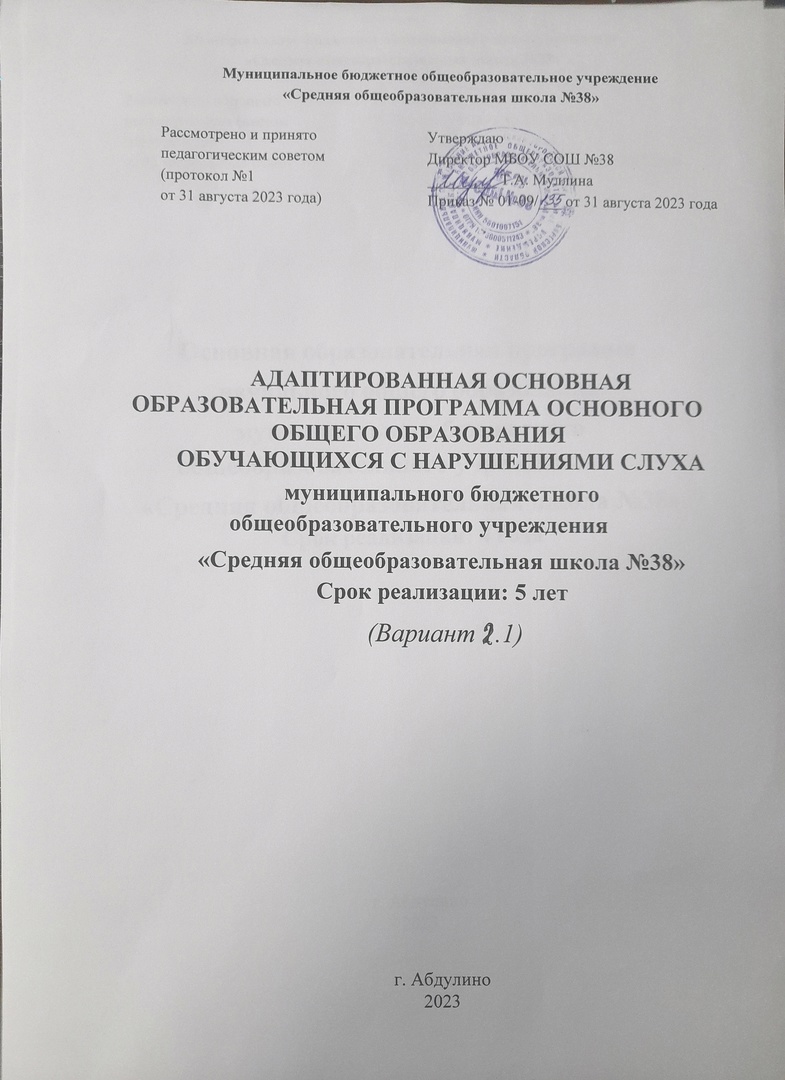 ОглавлениеОБЩИЕ ПОЛОЖЕНИЯ								АДАПТИРОВАННАЯ ОСНОВНАЯ ОБРАЗОВАТЕЛЬНАЯ ПРОГРАММА ОСНОВНОГО ОБЩЕГО ОБРАЗОВАНИЯ, ВАРИАНТ 2.1				1. Целевой раздел примерной адаптированной основной образовательной программы основного общего образования, вариант 2.1				1.1. Пояснительная записка 							1.1.1. Цели реализации основной образовательной программы основного общего образования 										1.1.2. Принципы формирования и механизмы реализации основной образовательной программы основного общего образования			1.1.3. Общая характеристика примерной основной образовательной программы основного общего образования						1.2. Планируемые результаты освоения обучающимися адаптированной основной образовательной программы основного общего образования		1.3. Система оценки достижения планируемых результатов освоения основной образовательной программы						1.3.1. Общие положения						1.3.2. Особенности оценки метапредметных и предметных результатов		1.3.3. Организация и содержание оценочных процедур			2. Содержательный раздел адаптированной основной образовательной программы основного общего образования						2.1. Рабочие программы учебных предметов, учебных курсов (в том числе внеурочной деятельности), учебных модулей				2.2. Программа формирования универсальных учебных действий у обучающихся2.2.1. Целевой раздел									2.2.2. Содержательный раздел							2.2.3. Организационный раздел							2.3. Программа воспитания						2.3.1. Пояснительная записка							2.3.2. Особенности организуемого в образовательной организации воспитательного процесса									2.3.3. Цель и задачи воспитания							2.3.4. Виды, формы и содержание деятельности				2.3.5. Основные направления самоанализа воспитательной работы	2.4. Программа коррекционной работы						2.4.1. Цели, задачи и принципы построения программы коррекционной работы	2.4.2. Перечень и содержание направлений работы				2.4.3. Механизмы реализации программы					2.4.4. Требования к условиям реализации программы			2.4.5. Планируемые результаты коррекционной работы			3. Организационный раздел адаптированной основной образовательной программы основного общего образования						3.1. Учебный план программы основного общего образования 			3.2. План внеурочной деятельности 						3.2.1. Пояснительная записка							3.2.2. Основные направления внеурочной деятельности			3.3. Календарный учебный график				3.3.1. Календарный учебный график				3.3.2. План внеурочной деятельности				3.4. Календарный план воспитательной работы 		3.5. Характеристика условий реализации адаптированной основной образовательной программы основного общего образования в соответствии с требованиями ФГОС ООО3.5.1. Описание кадровых условий реализации адаптированной основной образовательной программы основного общего образования			3.5.2. Описание психолого-педагогических условий реализации адаптированной основной образовательной программы основного общего образования	3.5.3. Финансово-экономические условия реализации адаптированной основной образовательной программы основного общего образования		ОБЩИЕ ПОЛОЖЕНИЯПояснительная запискаАдаптированная основная образовательная программа основного общего образования (далее – АООП ООО) обучающихся с нарушениями слуха – это учебно-методический документ, разработанный основе федерального государственного образовательного стандарта основного общего образования (далее – ФГОС ООО), утвержденного приказом Министерства просвещения РФ от 31 мая 2021 г. № 287, и адаптированный с учетом их особых образовательных потребностей.Адаптированная основная общеобразовательная программа основного общего образования адресована глухим, слабослышащим, позднооглохшим и кохлеарно имплантированным обучающимся (далее АООП ООО) - это общеобразовательная программа, адаптированная для обучения слабослышащих детей с учетом особенностей их психофизического развития, индивидуальных возможностей, обеспечивающая коррекцию нарушений развития и социальную адаптацию. АООП ООО МБОУ СОШ №38 (вариант 2.1.) разработана в соответствии с:Федеральным законом от 29.12.2012 г. № 273-ФЗ  «Об образовании в Российской Федерации». Федеральным государственным образовательным стандартом основного общего образования, утвержденным приказом Министерства образования и науки Российской Федерации от 17.12.2010 №1897 (с изменениями).Приказом Министерства просвещения РФ от 31 мая 2021 г. № 287 “Об утверждении федерального государственного образовательного стандарта основного общего образования”.Приказом Минпросвещения России от 22.03.2021 № 115 «Об утверждении Порядка организации и осуществления образовательной деятельности по основным общеобразовательным программам – образовательным программам начального общего, основного общего и среднего общего образования».Письмом Министерства образования и науки РФ от 18.04.2008 г. № АФ-150/06 «О создании условий для получения образования детьми с ограниченными возможностями здоровья и детьми-инвалидами».Письмом Минпросвещения России от 20.02.2019 № ТС-551/07 «О сопровождении образования обучающихся с ОВЗ и инвалидностью».Письмом Минпросвещения России от 10.06.2019 № ОВ-473/07 «Об обеспечении учебными изданиями (учебниками и учебными пособиями) обучающихся с ОВЗ».АООП ООО для слабослышащих обучающихся определяет содержание образования, ожидаемые результаты и условия ее реализации.Исполнители программы: педагогический и ученический коллективы школы, администрация, родительская общественность.АОП ООО (вариант 1.1.) реализуется через организацию урочной и внеурочной деятельности в соответствии с санитарно-эпидемиологическими правилами и нормативами, с учетом возрастных и индивидуальных особенностей обучающихся и с учетом самоценности начального общего образования как фундамента всего последующего образования.Структура АООПАООП ООО включает обязательную часть и часть, формируемую участниками образовательных отношений. АООП ООО реализуется организацией через организацию урочной и внеурочной деятельности. АООП ООО содержит три раздела: целевой, содержательный и организационный. Целевой раздел определяет общее назначение, цели, задачи и планируемые результаты реализации АООП ООО, а также способы определения достижения этих целей и результатов. Целевой раздел включает: пояснительную записку; планируемые результаты освоения слабослышащими обучающимися АООП ООО; систему оценки достижения планируемых результатов освоения АООП ООО.Содержательный раздел определяет общее содержание ООО слабослышащих обучающихсяОрганизационный раздел определяет общие рамки организации образовательной деятельности, а также механизмы реализации АООП ООО. Организационный раздел включает: учебный план ООО, включающий предметные и коррекционно - развивающую области, направления внеурочной деятельности; систему специальных условий реализации АООП ООО в соответствии с требованиями Стандарта. Учебный план ООО слабослышащих обучающихся (далее - Учебный план) является основным организационным механизмом реализации АООП ООО. Структура и содержание планируемых результатов освоения АООПООО	передают специфику образовательной деятельности (в частности, специфику целей изучения отдельных учебных предметов и курсов коррекционно-развивающей области), соответствуют возрастным возможностям и особым образовательным потребностям слабослышащих обучающихся.Принципы и подходы к формированию адаптированной образовательной программы основного общего образования слабослышащих обучающихсяВ основу АООП слабослышащих обучающихся положены деятельностный и дифференцированный подходы, осуществление которых предполагает:признание обучения и воспитания как единого процесса организации познавательной, речевой и предметно-практической деятельности слабослышащих обучающихся, обеспечивающего овладение ими содержанием образования (системой знаний, опытом разнообразной деятельности и эмоционально-личностного отношения к окружающему социальному и природному миру), в качестве основного средства достижения цели образования;признание того, что развитие личности слабослышащего обучающихся зависит от характера организации доступной им учебной деятельности;развитие личности слабослышащих обучающихся в соответствии с требованиями современного общества, обеспечивающими возможность их успешной социализации и социальной адаптации;разработку содержания и технологий слабослышащих обучающихся, определяющих пути и способы достижения ими социально желаемого уровня личностного и познавательного развития с учетом их особых образовательных потребностей;ориентацию на результаты образования, где общекультурное и личностное развитие слабослышащего обучающегося составляет цель и основной результат получения ОО;реализацию права на свободный выбор мнений и убеждений, обеспечивающего развитие способностей каждого обучающегося, формирование и развитие его личности в соответствии с принятыми в семье и обществе духовно-нравственными и социо-культурными ценностями;разнообразие организационных форм образовательного процесса и индивидуального развития каждого слабослышащего обучающегося, обеспечивающих рост творческого потенциала, познавательных мотивов, обогащение форм взаимодействия со сверстниками и взрослыми в познавательной деятельности.В основу формирования АООП ООО слабослышащих положены следующие принципы:принципы государственной политики РФ в области образования (гуманистический характер образования, единство образовательного пространства на территории Российской Федерации, светский характер образования, общедоступность образования, адаптивность системы образования к уровням и особенностям развития и подготовки обучающихся и воспитанников и др.);принцип учета типологических и индивидуальных образовательных потребностей обучающихся;принцип коррекционной направленности образовательного процесса;принцип развивающей направленности образовательного процесса, ориентирующий его на развитие личности обучающегося и расширение его «зоны ближайшего развития» с учетом особых образовательных потребностей;онтогенетический принцип; принцип преемственности, предполагающий при проектировании АОП ориентировку на программу среднего общего образования, что обеспечивает непрерывность образования слабослышащих обучающихся; принцип целостности содержания образования. Содержание образования едино. В основе структуры содержания образования лежит не понятие предмета, а понятие «образовательной области».принцип направленности на формирование деятельности, обеспечивает возможность овладения слабослышащими детьми всеми видами доступной им предметно-практической деятельности, способами и приемами познавательной и учебной деятельности, коммуникативной деятельности и нормативным поведением;принцип переноса знаний и умений, навыков и отношений, сформированных в условиях учебной ситуации в деятельность в жизненной ситуации, что обеспечит готовность обучающегося к самостоятельной ориентировке и активной деятельности в реальном мире, в действительной жизни;принцип сотрудничества с семьей.Психолого-педагогическая характеристика слабослышащего обучающегосяТугоухость - стойкое понижение слуха, вызывающее затруднения в восприятии речи. Тугоухость может быть выражена в различной степени - от небольшого нарушения восприятии шепотной речи до резкого ограничения восприятия речи разговорной громкости. При тугоухости у ребёнка возникают затруднения в восприятии и самостоятельном овладении речью. Однако остаётся возможность овладения с помощью слуха хотя бы ограниченным и искажённым составом слов. Детей с тугоухостью называют слабослышащими. Наш ученик, обладая различными степенями сохранного слуха, умеет пользоваться им в целях познания и общения. Ребёнок понимает обращенную к нему речь и ориентируется в общении на такие факторы, как действия, естественные жесты и эмоции взрослых.Психическое развитие ребенка в норме. Особые трудности возникает при овладении речью. Устную речь отличает воспроизведение отдельных звуко- и слогосочетаний, подкрепляемых естественными жестами и указаниями на предметы. Присутствует интерес к общению. При овладении письменной формой речи также возникают значительные трудности. Поэтому возникают трудности по русскому языку и литературе. Больше уделяется упор по предмету: русский язык, литература. По данным предметам ребёнок занимается дополнительно. Обязательно перед каждым уроком проводится предварительная словарная работа.Проявляется неуверенность в себе. Но ребенок имеет навык словесного общения. Выбор варианта АООП ООО для данного обучающегося осуществляется с учётом способности ребёнка к естественному развитию коммуникации и речи, готовности ребёнка к освоению АООП ООО. Предусматривается создание образовательных условий, учитывающих их особые образовательные потребности, в том числе в развитии коммуникации и речи. В дальнейшем, вариант АООП ООО может изменяться с учётом достигшего ребенком уровня общего и слухоречевого развития, овладения ими личностными, метапредметными и предметными результатами обучения.Выделяем особые по своему характеру потребности, свойственные обучающемуся ограниченными возможностями:специальное обучение началось сразу после выявления первичного нарушения развития;обеспечивается особое пространственное и временная организация образовательной среды, в том числе с учетом дополнительных нарушений здоровья слабослышащих обучающихся, а также использование разных типов звукоусиливающей аппаратуры (коллективного и индивидуального пользования) в ходе всего образовательно - коррекционного процесса;обеспечена непрерывность коррекционно-развивающего процесса, реализуемого, как через содержание образовательных областей и внеурочной деятельности, так и через специальные занятия коррекционно - развивающей области;используются специальные методы, приёмы и средства обучения (в том числе специализированных компьютерных технологий), обеспечивающих реализацию «обходных путей» обучения;проводится индивидуализация обучения слабослышащих обучающихся с учетом их возможностей и особых образовательных потребностей;максимально расширяется образовательное пространство - выход за пределы образовательной организации;обеспечено взаимодействие всех участников образовательного процесса с целью реализации единых подходов в решении образовательно - коррекционных задач, специальную психолого - педагогическую поддержку семье, воспитывающей ребенка с нарушением слуха.Принципиальное значение имеет удовлетворение особых образовательных потребностей слабослышащих детей, включая:увеличение при необходимости сроков освоения адаптированной образовательной программы основного общего образования: при реализации;условия обучения, обеспечивающие деловую и эмоционально комфортную атмосферу, способствующую качественному образованию и личностному развитию обучающихся, формированию активного сотрудничества детей в разных видах учебной и внеурочной деятельности, расширению их социального опыта, взаимодействия со взрослыми и сверстниками, в том числе, имеющими нормальный слух; постепенное расширение образовательного пространства, выходящего за пределы образовательной организации;постановка и реализация на общеобразовательных уроках и в процессе внеурочной деятельности целевых установок, направленных на коррекцию отклонений в развитии и профилактику возникновения вторичных отклонений; создание условий для развития у обучающихся инициативы, познавательной активности, в том числе за счет привлечения к участию в различных (доступных) видах деятельности;учёт специфики восприятия и переработки информации, овладения учебным материалом при организации обучения и оценке достижений;обеспечение специальной помощи в осмыслении, упорядочивании, дифференциации и речевом опосредовании индивидуального жизненного опыта, включая впечатления, наблюдения, действия, воспоминания, представления о будущем; в развитии понимания взаимоотношений между людьми, связи событий, поступков, их мотивов, настроений; в осознании собственных возможностей и ограничений, прав и обязанностей; в формировании умений проявлять внимание к жизни близких людей, друзей;целенаправленное и систематическое развитие словесной речи (в устной и письменной формах), формирование умений обучающихся использовать устную речь по всему спектру коммуникативных ситуаций (задавать вопросы, договариваться, выражать свое мнение, обсуждать мысли и чувства, дополнять и уточнять смысл высказывания и др.);применение в образовательно-коррекционном процессе соотношения устной, письменной, устно-дактильной речи с учетом особенностей разных категорий слабослышащих детей, обеспечения их качественного образования, развития коммуникативных навыков, социальной адаптации и интеграции в обществе;использование обучающимися в целях реализации собственных познавательных, социокультурных и коммуникативных потребностей вербальных средств коммуникации с учетом владения ими партнерами по общению (в том числе, применение русского жестового языка в общении, прежде всего, с лицами, имеющими нарушения слуха), а также с учетом ситуации и задач общения;осуществление систематической специальной (коррекционной) работы по формированию и развитию речевого слуха, слухозрительного восприятия устной речи, ее произносительной стороны, восприятия неречевых звучаний, включая музыку (с помощью звукоусиливающей аппаратуры);развитие умений пользоваться индивидуальными слуховыми аппаратами или/и кохлеарными иплантами, проводной и беспроводной звукоусиливающей аппаратурой коллективного и индивидуального пользования;при наличии дополнительных первичных нарушений развития у слабослышащих и позднооглохших обучающихся проведение систематической специальной психолого-педагогической работы по их коррекции;оказание обучающимся необходимой медицинской помощи с учетом имеющихся ограничений здоровья, в том числе, на основе сетевого взаимодействия.АООП ООО (вариант 2.1) адресована глухим, слабослышащим, позднооглохшим и кохлеарно имплантированным обучающимся, освоившим основные, в том числе адаптированные общеобразовательные программы начального общего образования (далее – АООП НОО), варианты 1.1. и 2.1. При переходе на уровень основного общего образования у обучающихся не наблюдаются стойкие специфические трудности в обучении, а также общении и взаимодействии с педагогическими работниками и обучающимися с сохранным слухом, препятствующие освоению содержания образования в общеобразовательном классе совместно с нормативно развивающимися сверстниками в единые календарные сроки (пятилетний срок обучения – 5–9 классы).Структура, содержание и планируемые результаты освоения АООП ООО (вариант 2.1) соответствуют требованиям, отражённым в ПООП ООО и дополнены требованиями к созданию специальных условий обучения, воспитания, в том числе реализации в ходе образовательного процесса программы коррекционной работы, разработанной с учетом особых образовательных потребностей данной группы обучающихся с нарушениями слуха. АДАПТИРОВАННАЯ ОСНОВНАЯ ОБРАЗОВАТЕЛЬНАЯ ПРОГРАММА ОСНОВНОГО ОБЩЕГО ОБРАЗОВАНИЯ, ВАРИАНТ 2.11. Целевой раздел адаптированной основной образовательной программы основного общего образования, вариант 2.11.1. Пояснительная записка 1.1.1. Цели реализации основной образовательной программы основного общего образованияОсновное общее образование (далее – ООО) является необходимым уровнем образования. В соответствии с требованиями ФГОС ООО оно направлено на становление и формирование личности обучающегося. Обучающиеся, не освоившие программу ООО, не допускаются к обучению на следующих уровнях образования.Адаптированная основная образовательная программа (далее – ПАООП) ООО (вариант 1.1) – это образовательная программа, адаптированная для обучения, воспитания и социализации обучающихся с нарушениями слуха с учетом их особых образовательных потребностей, в том числе обеспечивающая коррекцию нарушений развития.АООП ООО, вариант 2.1 адресована глухим, слабослышащим, позднооглохшим и кохлеарно имплантированным обучающимся (далее – КИ обучающимся), освоившим основные, в том числе адаптированные общеобразовательные программы начального общего образования, включая варианты 1.1. и 2.1. АООП НОО. При переходе на уровень основного общего образования у обучающихся не наблюдаются стойкие специфические трудности в обучении, а также общении и взаимодействии с педагогическими работниками и обучающимися с сохранным слухом, препятствующие освоению содержания образования в общеобразовательном классе совместно с нормативно развивающимися сверстниками в единые календарные сроки (пятилетний срок обучения). АООП ООО (вариант 2.1) предусматривает создание образовательных условий, учитывающих особые образовательные потребности обучающихся с нарушениями слуха.Структура, содержание и планируемые результаты освоения АООП ООО (вариант 2.1) соответствуют требованиям, отражённым в примерной ООП ООО и дополнены требованиями к созданию специальных условий обучения, воспитания, в том числе реализации программы коррекционной работы. АООП ООО (вариант 2.1) самостоятельно разрабатывается и утверждается организацией, осуществляющей образовательную деятельность в соответствии с федеральным государственным образовательным стандартом основного общего образования (далее – ФГОС ООО) и с учётом ПАООП (вариант 2.1). АООП ООО определяет содержание и организацию образовательной деятельности на уровне ООО и обеспечивает решение образовательно-коррекционных задач.АООП ООО (вариант 2.1.) для обучающихся, имеющих инвалидность, дополняется индивидуальной программой реабилитации или абилитации (далее — ИПРА) инвалида в части создания специальных условий получения образования. Для обеспечения освоения обучающимися с нарушениями слуха АООП ООО возможно использование сетевой формы.Целями реализации АООП ООО (вариант 2.1) являются: достижение выпускниками с нарушениями слуха планируемых результатов – знаний, умений, навыков, компетенций и компетентностей, определяемых государственными, общественными, личностными и семейными потребностями, возможностями обучающихся с нарушениями слуха, учитывающими их особые образовательные потребности, индивидуальные особенности развития и состояния здоровья; становление и развитие личности обучающегося в ее самобытности, уникальности, неповторимости.Достижение поставленных целей при разработке и реализации образовательной организацией АООП ООО (вариант 2.1) предусматривает решение следующих основных задач:обеспечение соответствия АООП ООО (вариант 2.1) требованиям Федерального государственного образовательного стандарта основного общего образования (ФГОС ООО);обеспечение преемственности начального общего, основного общего, среднего общего образования на основе АООП;обеспечение доступности получения качественного основного общего образования обучающимся с нарушениями слуха с учетом их особых образовательных потребностей, индивидуальных особенностей, достижения планируемых личностных, метапредметных и предметных результатов освоения АООП ООО (вариант 2.1);сохранение и укрепление физического, психологического и социального здоровья обучающихся, формирование здорового образа жизни, обеспечение безопасности;установление требований к воспитанию и социализации обучающихся как части адаптированной основной образовательной программы и соответствующему усилению воспитательного потенциала образовательной организации, обеспечению условий для самореализации личности, индивидуализированного психолого-педагогического сопровождения социокультурного развития, овладения социальными компетенциями, необходимыми в современном обществе при взаимодействии с разными людьми, в том числе, со слышащими и лицами с нарушениями слуха – взрослыми и детьми, включая сверстников;обеспечение эффективного сочетания урочной и внеурочной деятельности, реализации программы коррекционной работы в ходе всего образовательного процесса, включая коррекционно-развивающие курсы в соответствии с индивидуальным планом коррекционной работы каждого обучающегося, развития коммуникативных и познавательных возможностей обучающихся;выявление и развитие способностей обучающихся, их познавательных и социокультурных интересов через систему урочной и внеурочной деятельности, в том числе с использованием возможностей организаций дополнительного образования, включая занятия в клубах, секциях, студиях и кружках, общественно полезную деятельность, реализующих, в том числе инклюзивную практику;организацию научно-технического творчества, проектной и учебно-исследовательской деятельности, привлечение обучающихся с нарушениями слуха к интеллектуальным и творческим соревнованиям, в том числе, при взаимодействии с другими образовательными организациями, включая участие как нормативно развивающихся сверстников, так и сверстников с нарушениями слуха;организацию профессиональной ориентации обучающихся при поддержке учителей, педагогов-психологов, социальных педагогов, а также при сотрудничестве с предприятиями, организациями профессионального образования, центрами профессиональной работы;включение обучающихся в процессы познания и преобразования социальной среды (населенного пункта, района, города) для приобретения опыта общественно полезной деятельности в социуме, социального взаимодействия;обеспечение взаимодействия всех участников образовательных отношений при проектировании развития образовательной организации и связанной с ней социальной среды, осуществлении деятельности в данном направлении;осуществление сетевого взаимодействия образовательной организации с организациями образования, здравоохранения, социальной защиты, с общественными организациями, в том числе, с общественными организациями лиц с нарушениями слуха, на основе сетевого взаимодействия;обеспечение психолого-педагогического сопровождения семьи каждого обучающегося.1.1.2. Принципы формирования и механизмы реализации основной образовательной программы основного общего образования В основу формирования АООП ООО (вариант 2.1) положены следующие принципы:– принципы государственной политики РФ в области образования (гуманистический характер образования, единство образовательного пространства на территории Российской Федерации, светский характер образования, общедоступность образования, адаптивность системы образования к уровням и особенностям развития и подготовки обучающихся и воспитанников и др.); – принцип учета типологических и индивидуальных образовательных потребностей обучающихся с нарушениями слуха;– принцип преемственности, предполагающий при проектировании ПАООП учет основных положений ПООП ООО;– принцип системности, базирующийся на единстве процессов диагностики, обучения, воспитания и коррекции нарушений развития у обучающихся с нарушениями слуха; – принцип коррекционной направленности образовательного процесса;– принцип развивающей направленности образовательного процесса;– онтогенетический принцип; – принцип целостности содержания образования; – принцип реализации в образовательном процессе коммуникативно-деятельностного, личностно-ориентированного и индивидуально-дифференцированного подходов; – принцип обеспечения готовности обучающегося к самостоятельной и активной жизнедеятельности деятельности в социуме;– принцип сотрудничества с семьей. АООП ООО (вариант 2.1) предполагает, что обучающиеся с нарушениями слуха получают основное общее образование, соответствующее образованию нормативно развивающихся сверстников, при реализации специальных условий, учитывающих их особые образовательные потребности: создание эмоционально комфортной и деловой атмосферы, способствующей личностному развитию, качественному образованию обучающихся, становлению их самостоятельности и познавательной активности, успешной профориентации и социализации, в том числе в соответствии с СанПиН уменьшение наполняемости классов (при одном  глухом обучающемся – не более 20 нормативно развивающихся обучающихся, при двух глухих обучающихся – не более 15 нормативно развивающихся обучающихся; при одном слабослышащем, позднооглохшем или кохлеарно имплантированном обучающемся – не более 25 нормативно развивающихся обучающихся, при двух слабослышащих, позднооглохших или кохлеарно имплантированных обучающихся – не более 20 нормативно развивающихся обучающихся);обеспечение непрерывности образовательно – коррекционного процесса, реализуемого, через содержание образовательных областей и внеурочную деятельность, в том числе при реализации коррекционно-развивающих курсов, предусмотренных программой коррекционной работы, способствующей достижению обучающимися планируемых результатов образования и включающей «Индивидуальный план коррекционно-развивающей работы обучающегося», разрабатываемый с учетом рекомендаций ПМПК и ИПРА, а также психолого-педагогического консилиума образовательной организации; постановку и реализацию на уроках и в процессе внеурочной деятельности целевых установок, направленных на предупреждение возможных отклонений в развитии; при необходимости, применение в образовательном процессе, специальных (сурдопедагогических) методов, приёмов и средств обучения; широкое использование современных образовательных средств, информационных технологий, способствующих пониманию обучающимися учебного материала, освоению содержания образования;учёт при организации обучения и оценке достижений обучающихся с нарушениями слуха специфики восприятия и переработки информации, овладения учебным материалом; использование обучающимися в образовательном процессе индивидуальных слуховых аппаратов/кохлеарных имплантов с учетом аудиологических и сурдопедагогических рекомендаций; при необходимости, при фронтальных формах работы (на уроках и во внеурочное время) применение звукоусиливающей аппаратуры коллективного пользования (прежде всего, беспроводной, например, FM-системы);целенаправленное и систематическое развитие словесной речи (в устной и письменной формах), в том числе, достижение уровня владения восприятием и воспроизведением устной речи, способствующим свободному ее применению по всему спектру коммуникативных ситуаций, необходимых для полноценного личностного развития обучающихся, их взаимодействия с окружающими людьми в социуме, в том числе, реализации прав и обязанностей, собственных познавательных, социокультурных и коммуникативных потребностей;использование обучающимися вербальных и, при желании, невербальных средств коммуникации (применение русского жестового языка в межличностном общении с лицами, имеющими нарушения слуха) с учетом владения ими партнерами по общению, задач и ситуации общения; при желании обучающихся, а также согласованном решении участников образовательных отношений, включение во внеурочную деятельность занятий, направленных на развитие у обучающихся навыков русского жестового языка, его использования в межличностном общении с лицами, имеющими нарушения слуха, калькирующей жестовой речи, а также ознакомление с социокультурной жизнью, достижениями лиц с нарушениями слуха;обеспечение специальной помощи в осмыслении, упорядочивании и речевом опосредовании индивидуального жизненного опыта; развитие социально значимых жизненных компетенций, в том числе расширение и укрепление разнообразного социального опыта при максимальном расширении образовательного пространства,  активизация сотрудничества и личностного общения обучающихся со сверстниками, другими детьми и взрослыми, включая как слышащих людей, так и лиц с нарушениями слуха; развитие адекватных межличностных отношений между обучающимся и учителями, одноклассниками, другими детьми, родителями и др.;формирование коллектива обучающихся при инклюзивном образовании на основе взаимного уважения друг к другу и окружающим людям; развитие адекватных межличностных отношений на основе духовно-нравственных общечеловеческих ценностей между обучающимся и учителями, одноклассниками, другими детьми, а также родителями, представителями социокультурного окружения и др.; обеспечение качественной профориентационной работы в соответствии с индивидуальными особенностями обучающихся с нарушениями слуха, выбора ими дальнейшего образовательного маршрута и профессии с учетом собственных возможностей и ограничений, потребностей рынка труда;прохождение текущей, промежуточной и государственной итоговой аттестации в иных формах;взаимодействие всех участников образовательного процесса с целью реализации единых подходов в решении образовательно-коррекционных задач;обеспечение специальной психолого-педагогической поддержки семье обучающегося с нарушенным слухом, активное включение родителей и других членов семьи в процесс образования их детей; систематическая методическая поддержка коллектива учителей; систематическое психолого-педагогическое сопровождение слышащих обучающихся и их родителей с целью формирования толерантного отношения к обучающимся с нарушенным слухом, формирования детского коллектива на основе принятия обучающихся с нарушенным слухом, взаимного уважения и дружбы между детьми, желания сотрудничать в различных видах учебной и внеурочной деятельности;оказание обучающимся необходимой медицинской помощи с учетом имеющихся ограничений здоровья, в том числе, на основе сетевого взаимодействия.АООП ООО (вариант 2.1) предполагает, что обучающиеся с нарушениями слуха получают образование, соответствующее по итоговым достижениям к моменту завершения обучения, планируемым результатам основного общего образования нормативно развивающихся сверстников, находясь в их среде и в те же сроки обучения (5 – 9 классы) при создании условий, учитывающих их особые образовательные потребности. Осваивая АООП ООО (вариант 2.1) обучающиеся с нарушениями слуха имеют право на прохождение текущей, промежуточной и государственной итоговой аттестации в иных формах. Реализация в образовательном процессе особых образовательных потребностей каждого обучающегося открывает путь к его полноценному личностному развитию, качественному образованию, социальной адаптации и интеграции в общество.1.1.3. Общая характеристика основной образовательной программы основного общего образованияАООП ООО (вариант 2.1) – это разработанная на основе ФГОС ООО образовательная программа, адаптированная для обучения, воспитания и социализации обучающихся с нарушениями слуха (глухим, слабослышащим, позднооглохшим и КИ) с учетом их особых образовательных потребностей, в том числе обеспечивающая коррекцию нарушений развития, освоивших основные, в том числе адаптированные общеобразовательные программы НОО, включая варианты 1.1. и 2.1. АООП НОО. При переходе на уровень основного общего образования у обучающихся не наблюдаются стойкие специфические трудности в обучении, а также общении и взаимодействии с педагогическими работниками и обучающимися с сохранным слухом, препятствующие освоению содержания образования в общеобразовательном классе совместно с нормативно развивающимися сверстниками в единые календарные сроки (пятилетний срок обучения). АООП ООО (вариант 2.1) предусматривает создание образовательных условий, учитывающих особые образовательные потребности обучающихся с нарушениями слуха.Структура, содержание и планируемые результаты освоения АООП ООО (вариант 2.1) соответствуют требованиям, отражённым в ООП ООО и дополнены требованиями к созданию специальных условий обучения, воспитания, в том числе реализации программы коррекционной работы. 1.2. Планируемые результаты освоения обучающимися адаптированной основной образовательной программы основного общего образованияЛичностные, метапредметные и предметные результаты освоения обучающимися с нарушениями слуха АООП ООО (вариант 2.1) соответствуют ФГОС ООО с учетом их особых образовательных потребностей.Планируемые результаты освоения обучающимися с нарушениями слуха АООП ООО (вариант 2.1) дополняются результатами освоения Программы коррекционной работы:результатами достижения каждым обучающимся сформированности конкретных качеств личности с учетом социокультурных норм и правил, жизненных компетенций, способности к социальной адаптации в обществе, в том числе: сформированность социально значимых личностных качеств, включая ценностно-смысловые установки, отражающие гражданские позиции с учётом морально-нравственных норм и правил; правосознание, включая готовность к соблюдению прав и обязанностей гражданина Российской Федерации, владение информацией о правах и обязанностях лиц с нарушениями слуха; социальные компетенции, включая, способность к осознанию российской идентичности в поликультурном социуме, значимость расширения социальных контактов, развития межличностных отношений при соблюдении социальных норм, правил поведения, ролей и форм взаимодействия в социуме; сформированность мотивации к качественному образованию и целенаправленной познавательной деятельности;сформированность ценностно-смысловой установки на качественное владение русским языком, в том числе его восприятием и воспроизведением, навыками устной коммуникации с целью реализации социально-коммуникативных и познавательных потребностей, получения профессионального образования, трудоустройства, социальной адаптации;готовность и способность к саморазвитию и личностному самоопределению; способность ставить цели и строить жизненные планы с учётом достигнутого уровня образования, в том числе владения словесной речью – устной и письменной, навыками устной коммуникации; личностное стремление участвовать в социально значимом труде; способность к осознанному выбору и построению дальнейшей траектории образования с учетом профессий, доступных лицам с нарушениями слуха, личной оценки собственных возможностей и ограничений, учету потребностей рынка труда;стремление к расширению социальных контактов; демонстрация социальных компетенций, в том числе при взаимодействии на основе устной коммуникации (при использовании индивидуальных слуховых аппаратов/КИ) в различных социальных ситуациях; стремление к расширению социальных контактов с лицами, имеющими нарушения слуха, в том числе, при желании, использование в межличностном общении со взрослыми и детьми, включая сверстников, русского жестового языка; приобщение к социокультурным традициям лиц с нарушениями слуха, при желании, овладение калькирующей жестовой речью;стремление к расширению социальных контактов как с людьми, имеющими нарушения слуха, так и со слышащими взрослыми и детьми, включая сверстников; демонстрация социальных компетенций, в том числе при взаимодействии на основе устной коммуникации (при использовании индивидуальных слуховых аппаратов/КИ) в различных социальных ситуациях; использование русского жестового языка в межличностном общении с глухими и слабослышащими людьми; приобщение к социокультурным традициям лиц с нарушениями слуха, при желании, развитие навыков пользования калькирующей жестовой речью;ценностно-смысловая установка на постоянное пользование индивидуальными слуховыми аппаратами/КИ, самостоятельное получение информации, в том числе, с использованием ИКТ, о средствах и способах слухопротезирования, сурдотехнических средствах и ассистивных технологиях.результатами овладения универсальными учебными действиями, в том числе:самостоятельным мотивированным определением цели образования, задач собственной учебной и познавательной деятельности; самостоятельным планированием путей достижения целей, выбора наиболее эффективных способов решения учебных, познавательных и задач, а также задач социальной практики;самостоятельным соотнесением собственных действий с планируемыми результатами, осуществлением самоконтроля и самооценки собственной деятельности и деятельности других обучающихся в процессе достижения результата, определением способов действий в рамках предложенных условий и требований; принятием решений и осуществления осознанного выбора в учебной и познавательной деятельности; корректированием собственных действий с учетом изменяющейся ситуации; оцениванием правильности выполнения учебной задачи, собственных возможностей её решения; планированием и регуляцией собственной деятельности;  техникой чтения (при реализации сформированных произносительных возможностей) и смысловым чтением;умением определять понятия, создавать обобщения, устанавливать аналогии, классифицировать, самостоятельно выбирать основания и критерии для классификации, устанавливать причинно-следственные связи, осуществлять логическое рассуждение, делать умозаключения (индуктивные, дедуктивные и по аналогии), формулировать выводы;созданием, применением и преобразованием знаков и символов, моделей и схем для решения учебных и познавательных задач;организацией учебного сотрудничества и совместной деятельности с учителем и сверстниками; осуществлением учебной и внеурочной деятельности индивидуально и в группе;самостоятельным разрешением конфликтных ситуаций на основе согласования позиций и учёта интересов; формулированием, аргументацией и отстаиванием собственного мнения;использованием речевых средств в соответствии с задачей коммуникации для выражения своих чувств, мыслей и потребностей; владением устной и письменной речью, монологической контекстной речью;использованием информационно-коммуникационных технологий;экологическим мышлением, его применением в познавательной, коммуникативной, социальной практике и профессиональной ориентации. достижениями планируемых предметных результатов образования и результатов коррекционно-развивающих курсов по Программе коррекционной работы, в том числе:освоением в ходе изучения учебных предметов умений, специфических для данной предметной области, видов деятельности по получению нового знания в рамках учебного предмета, его преобразованию и применению в учебных, учебно-проектных и социально-проектных ситуациях, формированием и развитием научного типа мышления, научных представлений о ключевых теориях, типах и видах отношений, владение научной терминологией, ключевыми понятиями, методами и приемами;  освоением междисциплинарных учебных программ – «Формирование универсальных учебных действий», «Формирование ИКТ-компетентности обучающихся», «Основы учебно-исследовательской и проектной деятельности»; учебных программ по предметам учебного плана;применением различных способов поиска (в справочных источниках и в сети Интернет), обработки и передачи информации в соответствии с коммуникативными и познавательными задачами, в том числе при подготовке презентаций для устных ответов (выступлений и др.).ценностно-смысловой установкой на качественное овладение словесной речью (в письменной и устной формах), восприятием и воспроизведением устной речи;использованием самостоятельных логичных, грамотных и внятных (понятных окружающим) развернутых речевых высказываний по теме (иллюстрации и др.), в том числе с аргументацией собственного мнения; освоением рассуждения по теме (по поставленному вопросу и др.) с опорой на план; описанием иллюстрации (фотографии и др.); пересказом текста (полным и кратким, в том числе с опорой на план/базовые слова и словосочетания, приведением цитат из текста, известных высказываний и др.); сообщением о собственных мыслях и чувствах, о событиях, о самочувствии и др.; выражением просьбы, желания и др.; сообщением собственного мнения по обсуждаемой теме (событию и др.), его обоснованием, опираясь на воспринятую информацию, личный опыт, примеры из художественной литературы и др.; оцениванием в речевых высказываниях событий и поступков с учётом морально-нравственных норм и правил; кратким и полным изложением полученной информации; использованием речевых высказываний в ситуациях, связанных с выяснением и передачей информации; в процессе устной коммуникации при затруднении в восприятии речевой информации самостоятельное формулирование уточняющих вопросов; соблюдением речевого этикета, в том числе реализация требований к культуре общения с учётом коммуникативной ситуации и речевых партнеров;активным участием в диалоге (полилоге) при инициировании собственных высказываний, аргументации и доказательстве собственного мнения; при восприятии фраз – повторением сообщений, выполнением заданий с кратким или полным речевым комментарием к собственным действиям, ответами на вопросы; повторением воспринятых слов и словосочетаний; повторением воспринятого слухозрительно текста монологического или диалогического характера (точно или приближенно, передавая смысл текста), формулированием полных и кратких устных ответов на вопросы по воспринятому тексту; устным формулированием темы и главной мысли текста; пересказом воспринятого текста (полным и кратким), в том числе с опорой на план, составленный самостоятельно, опорные слова и словосочетания, выделенные самостоятельно; пересказом текста с приведением цитаты из него или включением заданного высказывания; рассуждением по теме текста; участием в диалоге (полилоге) по содержанию воспринятого текста с высказыванием личностного мнения о героях, их поступках и др., приведением для доказательства собственного мнения соответствующих цитат из воспринятого текста; составлением диалогов и монологических высказываний, близких по смыслу к воспринятому тексту. участием в диалогах (полилогах) по теме (вопросу и др.) с высказыванием собственного аргументированного мнения с опорой на жизненный опыт, поступки героев литературных произведений и др.;восприятием речевого материала (с помощью индивидуальных слуховых аппаратов/КИ) слухозрительно и на слух (с учетом состояния нарушенной слуховой функции, достигнутого уровня восприятия устной речи. индивидуальных особенностей) адаптированных и неадаптированных текстов монологического характера, диалогов и полилогов разговорного, официально-делового, научно-учебного, справочно-информационного, публицистического и художественного стилей, разных функционально-смысловых типов (повествование, описание, рассуждение); распознаванием новых фраз, слов и словосочетаний, включая слова, близкие по звукобуквенному составу, их различением и опознаванием в сочетании с уже знакомым речевым материалом; восприятием речевого материала в разных условиях – при увеличении расстояния от диктора, при предъявлении голосом нормальной разговорной громкости и шепотом, в нормальном и умеренно-быстром темпе, при предъявлении разными дикторами в естественных условиях коммуникации, а также в видеозаписи; при предъявлении на фоне, городских, бытовых и природных шумов, негромкого разговора, негромкой музыки;внятным, членораздельным (с учетом индивидуальных особенностей), достаточно естественным произношением, навыками самоконтроля произносительной стороны речи; реализацией сформированных произносительных умений при чтении и в самостоятельных устных высказываниях;при восприятии (слухозрительно и на слух) текстов, их чтении реализацией сформированных произносительных умений и навыков смыслового чтения, включая, ответы на вопросы по тексту, выполнение заданий с речевым комментарием, логичный и грамотный пересказ текстов (в том числе с опорой на план, базовые слова и словосочетания, компьютерную презентацию, серию иллюстраций и др., приведением цитат из текста);записью под диктовку учителя речевого материала (коротких монологических высказываний, отдельных фраз, слов и словосочетаний), воспринятого слухозрительно и на слух, его уточнением при повторном предъявлении и устным воспроизведение; реализацией сформированных умений восприятия и воспроизведения устной речи (с помощью индивидуальных слуховых аппаратов/КИ), устной коммуникации в процессе учебной и внеурочной деятельности, а также при общении в различных сферах социальной практики.1.3. Система оценки достижения планируемых результатов освоения основной образовательной программы1.3.1. Общие положенияСистема оценки достижения планируемых результатов (далее – система оценки) представляет собой часть системы оценки и управления качеством образования в образовательной организации. Система оценки достижения обучающимися с нарушениями слуха планируемых результатов освоения АООП ООО должна позволять вести оценку предметных, метапредметных и личностных результатов; в том числе в рамках промежуточной аттестации, регламентируемой ФЗ «Об образовании в Российской Федерации» (ст.58) и иными нормативными актами.Основные требования к образовательным результатам и средствам оценки их достижения задаёт ФГОС. В соответствии с этим основные направления и цели оценочной деятельности в образовательной организации, подходы к оценке образовательных достижений обусловлены требованиями ФГОС ООО.Система оценки включает процедуры внутренней и внешней оценки, которые идентичны отражённым в ООП ООО, но одновременно с этим реализуемым с учётом особых образовательных потребностей обучающихся с нарушениями слуха и спецификой профессиональной деятельности учителя-дефектолога, который реализует коррекционно-развивающие курсы по Программе коррекционной работы.1.3.2. Особенности оценки метапредметных и предметных результатовОценка метапредметных результатов представляет собой оценку достижения планируемых результатов освоения АООП ООО, которые представлены в междисциплинарной программе формирования УУД (разделы «Регулятивные универсальные учебные действия», «Коммуникативные универсальные учебные действия», «Познавательные универсальные учебные действия»). Формирование метапредметных результатов обеспечивается за счёт всех учебных предметов и внеурочной деятельности, включая специальные курсы по Программе коррекционной работы.Основной объект и предмет оценки метапредметных результатов идентичны заявленным во ФГОС ООО.Формирование метапредметных результатов обеспечивается за счёт всех учебных предметов и внеурочной деятельности, включая специальные курсы по Программе коррекционной работы. Оценка достижения метапредметных результатов осуществляется администрацией образовательной организации в рамках внутреннего мониторинга. Содержание и периодичность проведения внутреннего мониторинга устанавливается решением педагогического совета образовательной организации. Инструментарий, предназначенный для оценки достижения метапредметных результатов, строится на межпредметной основе и с учётом особых образовательных потребностей обучающихся с нарушением слуха. Он может включать диагностические материалы, обеспечивающие оценку:– читательской грамотности (письменная работа межпредметного содержания и / или др.), – ИКТ-компетентности (комплексная работа, включающая практическую и письменную (компьютеризованную) части), – сформированности регулятивных, коммуникативных и познавательных учебных действий (наблюдение за ходом выполнения групповых и индивидуальных учебных заданий: исследований, проектов и др.),– возможностей восприятия и воспроизведения устной речи.Основная процедура итоговой оценки достижения метапредметных результатов – защита итогового индивидуального проекта. Защита проекта осуществляется в процессе специально организованной деятельности комиссии образовательной организации или на школьной конференции. В состав комиссии входит учитель-дефектолог (сурдопедагог), реализующий коррекционно-развивающие курсы по Программе коррекционной работы.Требования к организации проектной деятельности, к содержанию и направленности проекта, а также критерии оценки проектной работы разрабатываются с учетом целей и задач проектной деятельности на данном этапе образования, а также в соответствии с особенностями образовательной организации и особыми образовательными потребностями обучающихся с нарушениями слуха.Образовательная организация самостоятельно разрабатывает положение «Об организации проектной деятельности обучающихся с нарушениями слуха». В компетенцию образовательной организации входит разработка критериев оценки проектной деятельности обучающихся с нарушениями слуха. Особенности оценки предметных результатовОценка предметных результатов представляет собой оценку достижения обучающимся планируемых результатов по отдельным предметам. Основой для оценки предметных результатов являются положения ФГОС ООО.Основной предмет оценки, критерии оценки предметных результатов (знание и понимание, применение, функциональность), фиксация особенностей оценки по отдельному предмету обусловлены требованиями ФГОС ООО.Результаты текущей и промежуточной успеваемости по учебным дисциплинам «Иностранный язык» и «Музыка» не сопоставляются с результатами обучения здоровых сверстников и не являются основанием для неаттестации в конце каждого учебного года (на уровне основного общего образования) в связи с объективными ограничениями здоровья по слуху, влияющими на качество освоения указанных дисциплин.1.3.3. Организация и содержание оценочных процедурОрганизация оценочных процедур и их содержание обусловлены требованиями ФГОС ООО.Процедуры итоговой и промежуточной оценки результатов усвоения ООО, предлагаемые введенным ФГОС ООО, могут потребовать внесения изменений в соответствии с особыми образовательными потребностями обучающихся с нарушениями слуха и связанными с ними объективными трудностями. Данные изменения включают:организацию и проведение аттестационных мероприятий в индивидуальной форме;увеличение времени, отводимого обучающемуся, в 1,5–2 раза в зависимости от индивидуальных особенностей здоровья обучающегося с нарушенным слухом;адаптацию предлагаемого обучающемуся тестового (контрольно-оценочного) материала как по форме предъявления (использование и устных и письменных инструкций), так и по сути (упрощение длинных сложных формулировок инструкций, разбивка на части, подбор доступных пониманию аналогов и др.);специальную психолого-педагогическую помощь обучающемуся с нарушенным слухом (на этапах принятия, выполнения учебного задания и контроля результативности), дозируемую исходя из индивидуальных особенностей здоровья обучающегося.Система оценки достижения обучающимися с нарушениями слуха планируемых результатов освоения АООП ООО (вариант 2.1) должна предусматривать оценку достижения обучающимися с нарушениями слуха планируемых результатов освоения Программы коррекционной работы. Оценка достижений по Программе коррекционной работы имеет дифференцированный характер, в связи с чем может определяться индивидуальными программами развития обучающихся с нарушениями слуха.Достижения обучающихся с нарушениями слуха рассматриваются с учетом их предыдущих индивидуальных достижений, а не в сравнении с успеваемостью других обучающихся класса. Это может быть накопительная оценка (на основе текущих оценок) собственных достижений обучающегося с нарушенным слухом, а также оценка на основе его портфолио.Мониторинг достижения обучающимися планируемых результатов Программы коррекционной работы предполагает:проведение специализированного комплексного психолого-педагогического обследования каждого обучающегося, в том числе, развития восприятия и воспроизведения устной речи, при переходе на уровень основного общего образования (стартовая диагностика в начале обучения в пятом классе), а также не реже одного раза в полугодие;систематическое осуществление педагогических наблюдений в учебной и внеурочной деятельности; проведение мониторинга социальной ситуации и условий семейного воспитания (проводится в начале обучения в пятом классе, а также не реже одного раза в полугодие);изучение мнения о социокультурном развитии обучающихся педагогических работников и родителей (их законных представителей), а также при взаимодействии с общественными организациями, их представителей (проводится при переходе на уровень основного общего образования, а также не реже одного раза в полугодие). Изучение достижения каждым обучающимся планируемых результатов Программы коррекционной работы проводится следующими педагогическими работниками: учителями-дефектологами (сурдопедагогами), педагогом-психологом, социальным педагогом, учителями-предметниками, классными руководителями, воспитателями и др.Решение о достижении обучающимися планируемых результатов Программы коррекционной работы принимает психолого-педагогического консилиума образовательной организации на основе анализа материалов комплексного изучения каждого обучающегося, разрабатывает рекомендации для дальнейшего обучения.В соответствии со ст. 59 Федерального закона «Об образовании в Российской Федерации» ГИА является обязательной процедурой, завершающей освоение ООО, является государственная итоговая аттестация (далее – ГИА).Порядок проведения ГИА регламентируется Законом и иными нормативными актами, включая документы, регламентирующие порядок ГИА лиц с ограниченными возможностями здоровья и инвалидностью (с нарушением слуха).В соответствие ФЗ «Об образовании в Российской Федерации» (№ 273-ФЗ от 29.12.2012) обучающиеся, не ликвидировавшие в установленные сроки академической задолженности по усмотрению их родителей (законных представителей) оставляются на повторное обучение, переводятся на обучение по другому варианту АООП ООО в соответствии с рекомендациями ПМПК/ППК, либо на обучение по индивидуальному учебному плану.2. Содержательный раздел адаптированной основной образовательной программы основного общего образования2.1. Рабочие программы учебных предметов, учебных курсов (в том числе внеурочной деятельности), учебных модулейРабочие программы по учебным дисциплинам на уровне основного общего образования соответствуют подготовленным на основе Федерального государственного образовательного стандарта основного общего образования (Приказ Минпросвещения России от 31.05.2021 г. № 287, зарегистрирован Министерством юстиции Российской Федерации 05.07.2021 г., рег. номер – 64101), Концепций преподавания учебных дисциплин, Программы воспитания с учётом распределённых по классам проверяемых требований к результатам освоения программ ООО.Программы по отдельным учебным дисциплинам могут быть адаптированы с учётом особых образовательных потребностей обучающихся, их возможностей и ограничений, обусловленных нарушением слуха и (при наличии) иными нарушениями развития, что в полной мере относится к учебным предметам «Иностранный язык», «Музыка». 2.2. Программа формирования универсальных учебных действий у обучающихся2.2.1. Целевой разделВо ФГОС ООО указано, что программа формирования универсальных учебных действий (далее – УУД) у обучающихся должна обеспечивать:развитие способности к саморазвитию и самосовершенствованию;формирование внутренней позиции личности, регулятивных, познавательных, коммуникативных УУД у обучающихся;формирование опыта применения УУД в жизненных ситуациях для решения задач общекультурного, личностного и познавательного развития обучающихся, готовности к решению практических задач;повышение эффективности усвоения знаний и учебных действий, формирования компетенций в предметных областях, учебно-исследовательской и проектной деятельности;формирование навыка участия в различных формах организации учебно-исследовательской и проектной деятельности, в т.ч. творческих конкурсах, олимпиадах, научных обществах, научно-практических конференциях, олимпиадах;овладение приемами учебного сотрудничества и социального взаимодействия со сверстниками, обучающимися младшего и старшего возраста и взрослыми в совместной учебно-исследовательской и проектной деятельности;формирование и развитие компетенций обучающихся в области использования ИКТ на уровне общего пользования, включая владение ИКТ, поиском, анализом и передачей информации, презентацией выполненных работ, основами информационной безопасности, умением безопасного использования средств ИКТ и информационно-телекоммуникационной сети «Интернет», формирование культуры пользования ИКТ;формирование знаний и навыков в области финансовой грамотности и устойчивого развития общества.УУД трактуются во ФГОС как обобщенные учебные действия, позволяющие решать широкий круг задач в различных предметных областях и являющиеся результатами освоения обучающимися основной образовательной программы основного общего образования.Формирование универсальных учебных действий у обучающихся с нарушениями слуха – слабослышащих, позднооглохших, кохлеарно имплантированных, а также глухих, осуществляется с учетом их особых образовательных потребностей (при пользовании обучающимися индивидуальными средствами слухопротезирования – индивидуальными слуховыми аппаратами/кохлеарными имплантами/кохлеарным имплантом и индивидуальным слуховым аппаратом, а также, при необходимости, звукоусиливающей аппаратурой коллективного пользования с учетом аудиолого-педагогических рекомендаций).Целью программы формирования УУД у обучающихся с нарушениями слуха является обеспечение организационно-методических условий для реализации системно-деятельностного подхода, положенного в основу ФГОС ООО, с учетом их особых образовательных потребностей для развития способности к самостоятельному учебному целеполаганию и учебному сотрудничеству.Задачи Программы формирования УУД на уровне основного общего образования включают:обеспечение преемственности Программы развития УУД у обучающихся с нарушениями слуха на уровнях начального общего и основного общего образования при реализации адаптированных основных образовательных программ;реализацию задач развития УУД в урочной и внеурочной деятельности обучающихся с нарушениями слуха, в том числе при проведении коррекционно-развивающих курсов по Программе коррекционной работы;обеспечение эффективного освоения УУД обучающимися с нарушениями слуха на основе преемственности в способах организации урочной и внеурочной деятельности по развитию у них УУД, в том числе при освоении коррекционно-развивающих курсов по Программе коррекционной работы;организацию взаимодействия участников образовательных отношений в процессе развития у обучающихся с нарушениями слуха УУД.УУД обучающихся с нарушениями слуха представляют собой целостную взаимосвязанную систему, определяемую общей логикой возрастного развития, их особыми образовательными потребностями. Формирование системы УУД осуществляется на основе личностно ориентированного и индивидуально - дифференцированного подходов с учетом возраста обучающихся с нарушениями слуха, их особых образовательных потребностей, индивидуальных особенностей.При разработке содержания формирования УУД учитывается, что у обучающихся с нарушениями слуха – слабослышащих, позднооглохших, кохлеарно имплантированных, а также глухих, на уровне основного общего образования ведущей становится деятельность межличностного общения. В связи с этим важное значение приобретает развитие у них учебного сотрудничества, коммуникативных учебных действий, активизация взаимодействия со взрослыми и сверстниками при расширении социальных практик при общении как со слышащими людьми, так и взрослыми, а также детьми, включая сверстников, с нарушениями слуха, проведения обучающимися исследовательской и проектной деятельности.Достижения обучающихся, полученные в результате изучения учебных предметов, коррекционно-развивающих курсов по Программе коррекционной работы и характеризующие совокупность познавательных, коммуникативных и регулятивных УУД, сгруппированы в соответствии с ФГОС ООО по трём направлениям, отражают способность овладевать в том числе: – учебными знаково-символическими средствами, замещением, моделированием, кодированием и декодированием информации, логическими операциями, осуществляемыми на основе словесной речи (устной и письменной), – умениями учитывать позицию собеседника, организовывать и осуществлять сотрудничество как с нормально слышащими людьми, так и с лицами, имеющими нарушения слуха, адекватно передавать информацию в словесной форме и отображать предметное содержание и условия деятельности и речи, учитывать разные мнения и интересы, аргументировать и обосновывать свою позицию, задавать вопросы, необходимые для организации собственной деятельности и сотрудничества с партнером, – способностью принимать и сохранять учебную цель и задачу, планировать ее реализацию, контролировать и оценивать свои действия, вносить соответствующие коррективы в их выполнение, ставить новые учебные задачи, проявлять познавательную инициативу в учебном сотрудничестве, осуществлять констатирующий и предвосхищающий контроль по результату и способу действия, актуальный контроль на уровне произвольного внимания.При реализации АООП ООО (вариант 2.1) предусмотрено, что формирование у обучающихся с нарушениями слуха УУД осуществляется на уроках и в процессе внеурочной деятельности, в том числе, на коррекционно-развивающих занятиях по программе коррекционной работы. В процессе развития учитывается предметное и междисциплинарное содержание учебных предметов и занятий внеурочной деятельности, включая коррекционно-развивающие занятия по программе коррекционной работы, а также планируемой внешкольной деятельности обучающихся. Важное значение придается включению в образовательно-коррекционный процесс различных социальных практик, исследовательской и проектной деятельности обучающихся, целенаправленного развития ИКТ. Учитывается, что формирование УУД предполагает проведение целенаправленной работы при сочетании серии уроков и занятий внеурочной деятельности, а также самостоятельной работы обучающихся. В связи с этим на уровне основного общего образования осуществляется определенный отход от понимания урока как ключевой единицы образовательного процесса, акцентируется его вариативность и индивидуализация, учитывается наличие элективных предметов, факультативов, кружков и др., важность включения тренингов, проектов, практик, конференций, выездных сессий и др. с участием одновозрастных и разновозрастных групп обучающихся, в том числе слышащих, слабослышащих, позднооглохших, кохлеарно имплантированных и глухих.2.2.2. Содержательный разделСогласно ФГОС ООО Программа формирования УУД у обучающихся должна содержать:– описание взаимосвязи УУД с содержанием учебных предметов;– описание особенностей реализации основных направлений и форм учебно-исследовательской деятельности в рамках урочной и внеурочной работы.Описание взаимосвязи УУД с содержанием учебных предметов.Разработанные по всем учебным предметам рабочие программы отражают определенные во ФГОС ООО универсальные учебные действия в трех своих компонентах, учитывают особые образовательные потребности обучающихся с нарушениями слуха, в том числе в целенаправленном развитии словесной речи – устной и письменной. Ниже представлено описание реализации требований формирования УУД в предметных результатах.Русский язык и литератураФормирование универсальных учебных познавательных действийФормирование базовых логических действий:анализировать, классифицировать, сравнивать языковые единицы, а также тексты различных функциональных разновидностей языка, функционально-смысловых типов речи и жанров;выявлять и характеризовать существенные признаки классификации, основания для обобщения и сравнения, критерии проводимого анализа языковых единиц, текстов различных функциональных разновидностей языка, функционально-смысловых типов речи и жанров;устанавливать существенный признак классификации и классифицировать литературные объекты, устанавливать основания для их обобщения и сравнения, определять критерии проводимого анализа;выявлять и комментировать закономерности при изучении языковых процессов; формулировать выводы с использованием дедуктивных и индуктивных умозаключений, умозаключений по аналогии;выбирать способ решения учебной задачи при работе с разными единицами языка, разными типами текстов, сравнивая варианты решения и выбирая оптимальный вариант с учётом выделенных критериев;самостоятельно выявлять (в рамках предложенной задачи) критерии определения закономерностей и противоречий в рассматриваемых литературных фактах и наблюдениях над текстом;выявлять дефицит информации, данных, необходимых для решения поставленной учебной задачи;устанавливать причинно-следственные связи при изучении литературных явлений и процессов.Формирование базовых исследовательских действий:самостоятельно определять и формулировать цели лингвистических мини-исследований, формулировать и использовать вопросы как исследовательский инструмент; формулировать в устной и письменной форме гипотезу предстоящего исследования (исследовательского проекта) языкового материала; осуществлять проверку гипотезы; аргументировать свою позицию, мнение;проводить по самостоятельно составленному плану небольшое исследование по установлению особенностей языковых единиц, языковых процессов, особенностей причинно-следственных связей и зависимостей объектов между собой;самостоятельно формулировать обобщения и выводы по результатам проведённого наблюдения за языковым материалом и языковыми явлениями, лингвистического мини-исследования, представлять результаты исследования в устной и письменной форме, в виде электронной презентации, схемы, таблицы, диаграммы и т. п.формулировать гипотезу об истинности собственных суждений и суждений других, аргументировать свою позицию в выборе и интерпретации литературного объекта исследования;самостоятельно составлять план исследования особенностей литературного объекта изучения, причинно-следственных связей и зависимостей объектов между собой; овладеть инструментами оценки достоверности полученных выводов и обобщений; прогнозировать возможное дальнейшее развитие событий и их последствия в аналогичных или сходных ситуациях, а также выдвигать предположения об их развитии в новых условиях и контекстах, в том числе в литературных произведениях;публично представлять результаты учебного исследования проектной деятельности на уроках или во внеурочной деятельности, в том числе в устных и стендовых докладах на конференциях.Работа с информацией:выбирать, анализировать, обобщать, систематизировать, интерпретировать и комментировать информацию, представленную в текстах, таблицах, схемах; представлять текст в виде таблицы, графики; извлекать информацию из различных источников (энциклопедий, словарей, справочников; средств массовой информации, государственных электронных ресурсов учебного назначения), передавать информацию в сжатом и развёрнутом виде в соответствии с учебной задачей; использовать различные виды аудирования – выборочное, ознакомительное, детальное (с учетом состояния слуха обучающихся, уровня развития речевого слуха при использовании индивидуальных средств слухопротезирования), и чтения – изучающее, ознакомительное, просмотровое, поисковое, в зависимости от поставленной учебной задачи (цели); извлекать необходимую информацию из прослушанных и прочитанных текстов различных функциональных разновидностей языка и жанров; оценивать прочитанный или прослушанный текст с точки зрения использованных в нем языковых средств; оценивать достоверность содержащейся в тексте информации; выделять главную и дополнительную информацию текстов; выявлять дефицит информации текста, необходимой для решения поставленной задачи, и восполнять его путем использования других источников информации;  в процессе чтения текста прогнозировать его содержание (по названию, ключевым словам, по первому и последнему абзацу и т. п.), выдвигать предположения о дальнейшем развитии мысли автора и проверять их в процессе чтения текста;  находить и формулировать аргументы, подтверждающую или опровергающую позицию автора текста и собственную точку зрения на проблему текста, в анализируемом тексте и других источниках;  самостоятельно выбирать оптимальную форму представления литературной и другой информации (текст, презентация, таблица, схема) в зависимости от коммуникативной установки;  оценивать надежность литературной и другой информации по критериям, предложенным учителем или сформулированным самостоятельно; эффективно запоминать и систематизировать эту информацию.Формирование универсальных учебных коммуникативных действий:владеть различными видами монолога и диалога, формулировать в устной и письменной форме суждения на социально-культурные, нравственно-этические, бытовые, учебные темы в соответствии с темой, целью, сферой и ситуацией общения;  правильно, логично, аргументированно излагать свою точку зрения по поставленной проблеме; реализовывать в процессе учебной деятельности навыки речевого поведения, устной коммуникации, в том числе умения воспринимать слухозрительно речевую информацию при ее устном предъявлении учителем и обучающимися, говорить внятно и естественно, реализуя сформированные произносительные умения;  реализовывать требования к технике чтения с учетом сформированных произносительных навыков; выражать свою точку зрения и аргументировать ее в диалогах и дискуссиях; сопоставлять свои суждения с суждениями других участников диалога и полилога, обнаруживать различие и сходство позиций; корректно выражать свое отношение к суждениям собеседников;  формулировать цель учебной деятельности, планировать ее, осуществлять самоконтроль, самооценку, самокоррекцию; объяснять причины достижения (недостижения) результата деятельности;  осуществлять речевую рефлексию (выявлять коммуникативные неудачи и их причины, уметь предупреждать их),  давать оценку приобретенному речевому опыту и корректировать собственную речь с учетом целей и условий общения;  оценивать соответствие результата поставленной цели и условиям общения;  управлять собственными эмоциями, корректно выражать их в процессе речевого общения.Формирование универсальных учебных регулятивных действий:владеть социокультурными нормами и нормами речевого поведения в актуальных сферах речевого общения; соблюдать нормы современного русского литературного языка и нормы речевого этикета;  уместно пользоваться в процессе устной коммуникации внеязыковыми средствами общения (естественными жестами, мимикой лица и др.); публично представлять результаты проведенного языкового анализа или проекта при использовании устной речи, самостоятельно составленной компьютерной презентации выполненного лингвистического исследования, проекта. Иностранный (английский) языкФормирование универсальных учебных познавательных действийФормирование базовых логических действий:определять признаки языковых единиц иностранного языка, применять изученные правила, языковые модели, алгоритмы;определять и использовать словообразовательные элементы;классифицировать языковые единицы иностранного языка;проводить аналогии и устанавливать различия между языковыми средствами родного и иностранных языков;различать и использовать языковые единицы разного уровня (морфемы, слова, словосочетания, предложение);определять типы высказываний на иностранном языке;использовать информацию, представленную в схемах, таблицах при построении собственных устных и письменных высказываний.Работа с информацией:понимать основное или полное содержание текстов, извлекать запрашиваемую информацию и существенные детали из текста в зависимости от поставленной задачи;воспринимать устные сообщения на слухозрительной основе;прогнозировать содержание текста по заголовку и иллюстрациям, устанавливать логические связи в тексте, последовательность событий, восстанавливать текст из разрозненных частей;определять значение нового слова по контексту;кратко отображать информацию на иностранном языке, использовать ключевые слова, выражения, составлять план;оценивать достоверность информации, полученной из иноязычных источников, сети Интернет.Формирование универсальных учебных коммуникативных действий:воспринимать и создавать собственные диалогические и монологические высказывания в соответствии с поставленной задачей;адекватно выбирать языковые средства для решения коммуникативных задач;знать основные нормы речевого этикета и речевого поведения на английском языке в соответствии с коммуникативной ситуацией.осуществлять работу в парах, группах, выполнять разные социальные роли: ведущего и исполнителя;выражать свою точку зрения на английском языке при использовании изученных языковых средств, уметь корректно выражать свое отношение к альтернативной позиции;представлять на иностранном языке результаты выполненной проектной работы с использованием компьютерной презентации.Формирование универсальных учебных регулятивных действий:формулировать новые учебные задачи, определять способы их выполнения в сотрудничестве с учителем и самостоятельно;планировать работу в парах или группе, определять свою роль, распределять задачи между участниками;воспринимать речь партнера при работе в паре или группах, при необходимости ее корректировать;корректировать свою деятельность с учетом поставленных учебных задач, возникающих в ходе их выполнения, трудностей и ошибок;осуществлять самоконтроль при выполнении заданий, адекватно оценивать результаты своей деятельности.Математика и информатикаФормирование универсальных учебных познавательных действийФормирование базовых логических действий;выявлять качества, свойства, характеристики математических объектов; различать свойства и признаки объектов;сравнивать, упорядочивать, классифицировать числа, величины, выражения, формулы, графики, геометрические фигуры и т. п.;устанавливать связи и отношения, проводить аналогии, распознавать зависимости между объектами;анализировать изменения и находить закономерности;формулировать и использовать определения понятий, теоремы; выводить следствия, строить отрицания, формулировать обратные теоремы;использовать логические связки «и», «или», «если ..., то ...»;обобщать и конкретизировать; строить заключения от общего к частному и от частного к общему;использовать кванторы «все», «всякий», «любой», «некоторый», «существует»; приводить пример и контрпример;различать, распознавать верные и неверные утверждения;выражать отношения, зависимости, правила, закономерности с помощью формул;моделировать отношения между объектами, использовать символьные и графические модели;воспроизводить и строить логические цепочки утверждений, прямые и от противного;устанавливать противоречия в рассуждениях; создавать, применять и преобразовывать знаки и символы, модели и схемы для решения учебных и познавательных задач; применять различные методы, инструменты и запросы при поиске и отборе информации или данных из источников с учетом предложенной учебной задачи и заданных критериев.Формирование базовых исследовательских действий:формулировать вопросы исследовательского характера о свойствах математических объектов, влиянии на свойства отдельных элементов и параметров; выдвигать гипотезы, разбирать различные варианты; использовать пример, аналогию и обобщение;доказывать, обосновывать, аргументировать свои суждения, выводы, закономерности и результаты;представлять выводы, результаты опытов и экспериментов, используя, в том числе математический язык и символику;оценивать надежность информации по критериям, предложенным учителем или сформулированным самостоятельно. Работа с информацией:использовать таблицы и схемы для структурированного представления информации, графические способы представления данных;переводить вербальную информацию в графическую форму и наоборот;выявлять недостаточность и избыточность информации, данных, необходимых для решения учебной или практической задачи;распознавать неверную информацию, данные, утверждения; устанавливать противоречия в фактах, данных;находить ошибки в неверных утверждениях и исправлять их;оценивать надежность информации по критериям, предложенным учителем или сформулированным самостоятельно. Формирование универсальных учебных коммуникативных действий:реализовывать в процессе учебной деятельности навыки речевого поведения, устной коммуникации, в том числе умения воспринимать слухозрительно речевую информацию при ее устном предъявлении учителем и обучающимися, говорить внятно и естественно, реализуя сформированные произносительные умения; выстраивать и представлять в письменной форме логику решения задачи, доказательства, подкрепляя пояснениями, обоснованиями в текстовом и графическом виде;владеть базовыми нормами информационной этики и права, основами информационной безопасности, определяющими правила общественного поведения, формы социальной жизни в группах и сообществах, существующих в виртуальном пространстве;понимать и использовать преимущества командной и индивидуальной работы при решении конкретной проблемы, в том числе при создании информационного продукта;принимать цель совместной информационной деятельности по сбору, обработке, передаче, формализации информации;коллективно строить действия по ее достижению: распределять роли, договариваться, обсуждать процесс и результат совместной работы;выполнять свою часть работы с информацией или информационным продуктом, достигая качественного результата по своему направлению и координируя свои действия с другими членами команды;оценивать качество своего вклада в общий информационный продукт по определенным критериям, самостоятельно сформулированным участниками взаимодействия.Формирование универсальных учебных регулятивных действий:удерживать цель деятельности;планировать выполнение учебной задачи, выбирать и аргументировать способ деятельности;корректировать деятельность с учетом возникших трудностей, ошибок, новых данных или информации; анализировать и оценивать собственную работу: меру собственной самостоятельности, затруднения, дефициты, ошибки и др.Естественно-научные предметыФормирование универсальных учебных познавательных действийФормирование базовых логических действий:выдвигать гипотезы, объясняющие простые явления;строить простейшие модели физических явлений (в виде рисунков или схем);прогнозировать свойства веществ на основе общих химических свойств изученных классов/групп веществ, к которым они относятся;объяснять общности происхождения и эволюции систематических групп растений на примере сопоставления биологических растительных объектов.Формирование базовых исследовательских действий:исследование явления теплообмена при смешивании холодной и горячей воды;исследование процесса испарения различных жидкостей;планирование и осуществление на практике химических экспериментов, проведение наблюдений, получение выводов по результатам эксперимента: обнаружение сульфат-ионов, взаимодействие разбавленной серной кислоты с цинком.Работа с информацией:анализировать оригинальный текст, посвященный использованию звука (или ультразвука) в технике (эхолокация, ультразвук в медицине и др.);выполнять задания по тексту (смысловое чтение);использование при выполнении учебных заданий и в процессе исследовательской деятельности научно-популярную литературу химического содержания, справочные материалы, ресурсы Интернета.анализировать современные источники о вакцинах и вакцинировании; обсуждать роли вакцин и лечебных сывороток для сохранения здоровья человека.Формирование универсальных учебных коммуникативных действий:реализовывать в процессе учебной деятельности навыки речевого поведения, устной коммуникации, в том числе умения воспринимать слухозрительно речевую информацию при ее устном предъявлении учителем и обучающимися, говорить внятно и естественно, реализуя сформированные произносительные умения; сопоставлять свои суждения с суждениями других участников дискуссии, при выявлении различий и сходства позиций по отношению к обсуждаемой естественно-научной проблеме;выражать свою точку зрения на решение естественно-научной задачи в устных и письменных текстах;публично представлять результаты выполненного естественно-научного исследования или проекта, физического или химического опыта, биологического наблюдения;определять и принимать цель совместной деятельности по решению естественно-научной проблемы, организация действий по ее достижению: обсуждение процесса и результатов совместной работы; обобщение мнений нескольких людей;координировать собственные действия с другими членами команды при решении задачи, выполнении естественно-научного исследования;оценивать собственный вклад в решение естественно-научной проблемы.Формирование универсальных учебных регулятивных действий:выявление проблем в жизненных и учебных ситуациях, требующих для решения проявлений естественно-научной грамотности;анализ и выбор различных подходов к принятию решений в ситуациях, требующих естественно-научной грамотности и знакомства с современными технологиями (индивидуальное, принятие решения в группе, принятие решений группой);самостоятельное составление алгоритмов решения естественно-научной задачи или плана естественно-научного исследования с учетом собственных возможностей.выработка адекватной оценки ситуации, возникшей при решении естественно-научной задачи и при выдвижении плана, изменения ситуации в случае необходимости;объяснение причин достижения (недостижения) результатов деятельности по решению естественно-научной задачи, проекта или естественно-научного исследования;оценка соответствия результата решения естественно-научной проблемы поставленным целям и условиям;готовность ставить себя на место другого человека в ходе дискуссии по естественно-научной проблеме, готовность понимать мотивы, намерения и логику другого.Общественно-научные предметыФормирование универсальных учебных познавательных действийФормирование базовых логических действий:систематизировать, классифицировать и обобщать исторические факты;составлять синхронистические и систематические таблицы;выявлять и характеризовать существенные признаки исторических явлений, процессов;сравнивать исторические явления, процессы (политическое устройство государств, социально-экономические отношения, пути модернизации и др.) по горизонтали (существовавшие синхронно в разных сообществах) и в динамике («было – стало») по заданным или самостоятельно определенным основаниям;использовать понятия и категории современного исторического знания (эпоха, цивилизация, исторический источник, исторический факт, историзм и др.); выявлять причины и следствия исторических событий и процессов; осуществлять по самостоятельно составленному плану учебный исследовательский проект по истории (например, по истории своего края, города, села), привлекая материалы музеев, библиотек, средств массовой информации; соотносить результаты своего исследования с уже имеющимися данными, оценивать их значимость; классифицировать (выделять основания, заполнять составлять схему, таблицу) виды деятельности человека: виды юридической ответственности по отраслям права, механизмы государственного регулирования экономики: современные государства по форме правления, государственно-территориальному устройству, типы политических партий, общественно-политических организаций; сравнивать формы политического участия (выборы и референдум), проступок и преступление, дееспособность малолетних в возрасте от 6 до 14 лет и несовершеннолетних в возрасте от 14 до 18 лет, мораль и право; определять конструктивные модели поведения в конфликтной ситуации, находить конструктивное разрешение конфликта; преобразовывать статистическую и визуальную информацию в текст; вносить коррективы в моделируемую экономическую деятельность на основе изменившихся ситуаций; использовать полученные знания для публичного представления результатов своей деятельности в сфере духовной культуры; выступать с устными сообщениями (с компьютерной презентацией) в соответствии регламентом; устанавливать и объяснять взаимосвязи между правами человека и гражданина и обязанностями граждан; формулировать оценочные суждения с использованием разных источников географической информации; самостоятельно составлять план решения учебной географической задачи.Формирование базовых исследовательских действий: представлять результаты наблюдений в табличной и (или) графической форме;формулировать вопросы, осуществлять поиск ответов для прогнозирования, например, изменения численности населения Российской Федерации в будущем;представлять результаты фенологических наблюдений и наблюдений за погодой в различной форме (табличной, графической, географического описания);проводить по самостоятельно составленному плану небольшое исследование роли традиций в обществе; проводить изучение несложных практических ситуаций, связанных с использованием различных способов повышения эффективности производства.Работа с информацией:проводить поиск необходимой исторической информации в учебной и научной литературе, аутентичных источниках (материальных, письменных, визуальных), публицистике и др. в соответствии с предложенной познавательной зада чей;анализировать и интерпретировать историческую информацию, применяя приемы критики источника, высказывать суждение о его информационных особенностях и ценности (по заданным или самостоятельно определяемым критериям); сравнивать данные разных источников исторической информации, выявлять их сходство и различия; выбирать оптимальную форму представления результатов самостоятельной работы с исторической информацией (сообщение, эссе, презентация, учебный проект и др.); проводить поиск необходимой исторической информации в учебной и научной литературе, аутентичных источниках (материальных, письменных, визуальных), публицистике и др. в соответствии с предложенной познавательной задачей; анализировать и интерпретировать историческую информацию, применяя приемы критики источника, высказывать суждение о его информационных особенностях и ценности (по заданным критериям); выбирать источники географической информации (картографические, статистические, текстовые, видео- и фотоизображения, компьютерные базы данных), необходимые для изучения особенностей хозяйства России; находить, извлекать и использовать информацию, характеризующую отраслевую, функциональную и территориальную структуру хозяйства России; извлекать информацию о правах и обязанностях обучающегося, заполнять соответствующие таблицы. анализировать и обобщать текстовую и статистическую информацию об отклоняющемся поведении, его причинах и негативных последствиях из адаптированных источников (в том числе учебных материалов) и публикаций СМИ; представлять информацию в виде кратких выводов и обобщений; осуществлять поиск информации о роли непрерывного образования в современном обществе в разных источниках информации;сопоставлять и обобщать информацию, представленную в разных формах (описательную, графическую, аудиовизуальную).Формирование универсальных учебных коммуникативных действий:реализовывать в процессе учебной деятельности навыки речевого поведения, устной коммуникации, в том числе умения воспринимать слухозрительно речевую информацию при ее устном предъявлении учителем и обучающимися, говорить внятно и естественно, реализуя сформированные произносительные умения;определять характер отношений между людьми в различных исторических и современных ситуациях, событиях;раскрывать значение совместной деятельности, сотрудничества людей в разных сферах в различные исторические эпохи;принимать участие в обсуждении открытых (в том числе дискуссионных) вопросов истории, высказывая и аргументируя свои суждения;осуществлять презентацию выполненной самостоятельной работы, проявляя способность к диалогу с аудиторией.оценивать собственные поступки и поведение других людей с точки зрения их соответствия правовым и нравственным нормам;анализировать причины социальных и межличностных конфликтов, моделировать варианты выхода из конфликтной ситуации;выражать свою точку зрения, участвовать в дискуссии;осуществлять совместную деятельность, включая взаимодействие с людьми другой культуры, национальной и религиозной принадлежности на основе гуманистических ценностей, взаимопонимания между людьми разных культур с точки зрения их соответствия духовным традициям общества;сравнивать результаты выполнения учебного географического проекта с исходной задачей и оценивать вклад каждого члена команды в достижение результатов, разделять сферу ответственности;планировать организацию совместной работы при выполнении учебного проекта;разделять сферу ответственности.Формирование универсальных учебных регулятивных действий:раскрывать смысл и значение деятельности людей в истории на уровне отдельно взятых личностей (правителей, общественных деятелей, ученых, деятелей культуры и др.) и общества в целом (при характеристике целей и задач социальных движений, реформ и революций и т. д.);определять способ решения поисковых, исследовательских, творческих задач по истории (включая использование на разных этапах обучения сначала предложенных, а затем самостоятельно определяемых плана и источников информации);осуществлять самоконтроль и рефлексию применительно к результатам своей учебной деятельности, соотнося их с исторической информацией, содержащейся в учебной и исторической литературе;самостоятельно составлять алгоритм решения географических задач и выбирать способ их решения с учетом имеющихся ресурсов и собственных возможностей, аргументировать предлагаемые варианты решений.Особенности реализации основных направлений и форм учебно-исследовательской и проектной деятельности в рамках урочной и внеурочной деятельностиОдним из важнейших путей формирования УУД на уровне основного общего образования является включение обучающихся с нарушениями слуха в учебно-исследовательскую и проектную деятельность (УИПД), которая организуется на основе программы формирования УУД.Организация УИПД призвана обеспечивать формирование у обучающихся опыта применения УУД в жизненных ситуациях, навыков учебного сотрудничества и социального взаимодействия со сверстниками, обучающимися младшего и старшего возраста, взрослыми.УИПД обучающихся с нарушениями слуха должна быть сориентирована на формирование и развитие научного способа мышления, устойчивого познавательного интереса, готовности к постоянному саморазвитию и самообразованию, способности к проявлению самостоятельности и творчества при решении личностно и социально значимых проблем.УИПД может осуществляться обучающимися индивидуально и коллективно (в составе малых групп, класса).Результаты учебных исследований и проектов, реализуемых обучающимися в рамках урочной и внеурочной деятельности, являются важнейшими показателями уровня сформированности у обучающихся с нарушениями слуха комплекса познавательных, коммуникативных и регулятивных учебных действий (при использовании словесной речи в устной и письменной формах), исследовательских и проектных компетенций, предметных и междисциплинарных знаний. УУД оцениваются на протяжении всего процесса формирования учебно-исследовательской и проектной деятельности.Материально-техническое оснащение образовательного процесса должно обеспечивать возможность включения обучающихся с нарушениями слуха в УИПД, в т.ч. при пользовании ими индивидуальными слуховыми аппаратами/кохлеарными, имплантами/кохлеарным имплантом и индивидуальным слуховым аппаратом, звукоусиливающей аппаратурой коллективного пользования с учетом аудиолого-педагогических рекомендаций.С учетом вероятности возникновения особых условий организации образовательного процесса (в том числе эпидемиологическая обстановка или сложные погодные условия, возникшие у обучающегося проблемы со здоровьем, выбор обучающимся индивидуальной траектории и др.) учебно-исследовательская и проектная деятельность обучающихся может быть реализована в дистанционном формате.Особенности реализации учебно-исследовательской деятельности.Особенность учебно-исследовательской деятельности (далее – УИД) состоит в том, что она нацелена на решение обучающимися познавательной проблемы, носит теоретический характер, ориентирована на получение обучающимися субъективно нового знания (ранее неизвестного или мало известного), на организацию его теоретической опытно-экспериментальной проверки.Исследовательские задачи представляют собой особый вид педагогической установки, ориентированной:на формирование и развитие у обучающихся с нарушениями слуха умений поиска ответов на проблемные вопросы, предполагающие использование имеющихся у них знаний, получение новых посредством размышлений, рассуждений, предположений, экспериментирования;на овладение обучающимися базовыми исследовательскими умениями (формулировать гипотезу и задачи исследования, планировать и осуществлять экспериментальную работу, анализировать результаты и формулировать выводы).Осуществление УИД обучающимися с нарушениями слуха включает в себя ряд этапов:обоснование актуальности исследования;планирование/проектирование исследовательских работ (выдвижение гипотезы, постановка цели и задач), выбор необходимых средств/инструментария;собственно проведение экспериментальной работы с поэтапным контролем и коррекцией результатов работ, проверка гипотезы;описание процесса исследования, оформление результатов учебно-исследовательской деятельности в виде конечного продукта;представление результатов исследования, в т.ч. в форме устного сообщения (с компьютерной презентацией).Ценность учебно-исследовательской работы для обучающихся с нарушениями слуха связана с активизацией учебно-познавательной деятельности, общего и слухоречевого развития с учетом их особых образовательных потребностей и индивидуальных особенностей, возможностью решать доступные исследовательские задачи. Особенности организации учебно-исследовательской деятельности в рамках урочной деятельностиОсобенность организации УИД обучающихся в рамках урочной деятельности связана с тем, что учебное время, которое может быть специально выделено на осуществление полноценной исследовательской работы в классе и в рамках выполнения домашних заданий, крайне ограничено и ориентировано в первую очередь на реализацию задач предметного обучения.С учетом этого при организации УИД обучающихся в урочное время целесообразно ориентироваться на реализацию двух основных направлений исследований:предметные учебные исследования;междисциплинарные учебные исследования.В отличие от предметных учебных исследований, нацеленных на решение задач, связанных с освоением содержания одного учебного предмета, междисциплинарные учебные исследования ориентированы на интеграцию различных областей знания об окружающем мире, изучаемых на нескольких учебных предметах.УИД в рамках урочной деятельности выполняется обучающимся под руководством учителя или самостоятельно по выбранной теме в рамках одного или нескольких изучаемых учебных предметов (курсов) в любой избранной области учебной деятельности в индивидуальном и групповом форматах.Формы организации исследовательской деятельности обучающихся могут быть следующими:урок-исследование;урок с использованием интерактивной беседы в исследовательском ключе;урок-эксперимент, позволяющий освоить элементы исследовательской деятельности (планирование и проведение эксперимента, обработка и анализ его результатов);урок-консультация;мини-исследование в рамках домашнего задания.В связи с недостаточностью времени на проведение развернутого полноценного исследования на уроке наиболее целесообразным с методической точки зрения и оптимальным с точки зрения временных затрат является использование:учебных исследовательских задач, предполагающих деятельность обучающихся в проблемной ситуации, поставленной перед ними учителем; мини-исследований, организуемых учителем в течение одного или двух уроков («сдвоенный урок») и ориентирующих обучающихся на поиск ответов на один или несколько проблемных вопросов.Основными формами представления итогов учебных исследований являются доклад (с компьютерной презентацией), реферат, отчет и др. Особенности организации учебно-исследовательской деятельности в рамках внеурочной деятельностиОсобенность УИД обучающихся с нарушениями слуха в рамках внеурочной деятельности связана с тем, что в данном случае имеется достаточно времени на организацию и проведение развернутого и полноценного исследования.С учетом этого при организации УИД обучающихся во внеурочное время целесообразно ориентироваться на реализацию нескольких направлений учебных исследований, включая социально-гуманитарное, филологическое, естественно-научное, информационно-технологическое, междисциплинарное.Основными формами организации УИД во внеурочное время являются конференции, семинары, диспуты дискуссии, брифинги и др., а также исследовательская практика, образовательные экспедиции, походы, поездки, экскурсии, в том числе виртуальные, научно-исследовательское общество обучающихся.В процессе внеурочной деятельности УИД может быть организована совместно с нормативно развивающимися сверстниками.Для представления итогов УИД во внеурочное время наиболее целесообразно использование следующих форм предъявления результатов: письменная исследовательская работа (эссе, доклад, реферат), обзоры, отчеты и др.Общие рекомендации по оцениванию учебно-исследовательской деятельностиПри оценивании результатов УИД следует ориентироваться на то, что основными критериями учебного исследования является то, насколько доказательно и корректно решена поставленная проблема, насколько полно и последовательно достигнуты сформулированные цель, задачи, гипотеза.Оценка результатов УИД должна учитывать то, насколько обучающимся в рамках проведения исследования удалось продемонстрировать базовые исследовательские действия, описать результаты логично, четко и грамотно. Особенности организации проектной деятельности.Особенность проектной деятельности (далее – ПД) заключается в том, что она нацелена на получение конкретного результата («продукта»), с учетом заранее заданных требований и запланированных ресурсов. Специфика проектной деятельности обучающихся с нарушениями слуха в значительной степени связана с ориентацией на получение проектного результата, обеспечивающего решение прикладной задачи и имеющего конкретное выражение. При проведении проектной деятельности обучающимися ее продукт рассматривается как материализованный результат, процесс как работа по выполнению проекта, защита проекта как иллюстрация образовательного достижения обучающегося. ПД имеет прикладной характер и ориентирована на поиск, нахождение обучающимися практического средства (инструмента и пр.) для решения жизненной, социально-значимой или познавательной проблемы.Проектные задачи отличаются (от исследовательских) иной логикой решения, а также тем, что нацелены на формирование и развитие у обучающихся с нарушениями слуха умений:определять оптимальный путь решения проблемного вопроса, прогнозировать проектный результат и оформлять его в виде реального «продукта»;использовать для создания проектного «продукта» имеющиеся знания и освоенные способы действия. Осуществление ПД обучающимися с нарушениями слуха включает ряд этапов, которые выполняются ими под руководством учителя или самостоятельно: анализ и формулирование проблемы; формулирование темы проекта; постановка цели и задач проекта; составление плана работы; сбор информации/исследование; выполнение технологического этапа; подготовка и защита проекта (устный доклад с компьютерной презентацией); рефлексия, анализ результатов выполнения проекта, оценка качества выполнения.Особенности организации проектной деятельности в рамках урочной деятельностиОсобенности организации проектной деятельности обучающихся в рамках урочной деятельности так же, как и при организации учебных исследований, обусловлены тем, что учебное время ограничено, не позволяет осуществить полноценную проектную работу в классе и в рамках выполнения домашних заданий.С учетом этого при организации ПД обучающихся с нарушениями слуха в урочное время целесообразно ориентироваться на реализацию двух направлений проектирования: предметные проекты и метапредметные проекты. Предметные проекты нацеленных на решение задач предметного обучения, метапредметные проекты могут быть сориентированы на решение прикладных проблем, связанных с практическими задачами жизнедеятельности, в том числе социального характера, выходящих за рамки содержания предметного обучения.Формы организации проектной деятельности обучающихся могут быть следующие: монопроект (использование содержания одного предмета); межпредметный проект (использование интегрированного знания и способов учебной деятельности различных предметов); метапроект (использование областей знания и методов деятельности, выходящих за рамки предметного обучения).Основными формами представления итогов проектной деятельности являются: материальный объект, макет, конструкторское изделие; отчетные материалы по проекту (тексты, мультимедийные продукты).Особенности организации проектной деятельности в рамках внеурочной деятельностиОсобенности организации проектной деятельности обучающихся в рамках внеурочной деятельности так же, как и при организации учебных исследований, связаны с тем, что имеющееся время предоставляет большие возможности для организации, подготовки и реализации развернутого и полноценного учебного проекта, в том числе при его выполнении совместно со слышащими сверстниками.С учетом этого при организации ПД обучающихся во внеурочное время целесообразно ориентироваться на реализацию следующих направлений учебного проектирования: гуманитарное, естественно-научное, социально-ориентированное, инженерно-техническое, художественно-творческое, спортивно- оздоровительное, туристско-краеведческое.В качестве основных форм организации ПД могут быть использованы творческие мастерские, экспериментальные лаборатории, проектные недели, практикумы и др.Формами представления итогов проектной деятельности во внеурочное время являются материальный продукт (объект, макет, конструкторское изделие и пр.), медийный продукт (плакат, газета, журнал, рекламная продукция, фильм и др.), публичное мероприятие (образовательное событие, социальное мероприятие/акция, театральная постановка и пр.), отчетные материалы по проекту (тексты, мультимедийные продукты, устное выступление с компьютерной презентацией).Общие рекомендации по оцениванию проектной деятельностиПри оценивании результатов ПД следует учитывать, прежде всего, его практическую значимость. Оценка результатов УИД должна учитывать то, насколько обучающимся в рамках проведения исследования удалось продемонстрировать базовые проектные действия, включая понимание проблемы, связанных с нею цели и задач; умение определить оптимальный путь решения проблемы, планировать и работать по плану, реализовать проектный замысел и оформить его в виде реального «продукта», осуществлять самооценку деятельности и результата, оценку деятельности товарищей в группе.В процессе публичной презентации результатов проекта оценивается качество защиты проекта (четкость и ясность изложения задачи, убедительность рассуждений, последовательность в аргументации; логичность и оригинальность), качество наглядного представления проекта (использование рисунков, схем, графиков, моделей и других средств наглядной презентации), качество письменного текста (соответствие плану, оформление работы, грамотность изложения), уровень коммуникативных умений (умения излагать собственную точку зрения логично, четко и ясно, отвечать на поставленные вопросы, аргументировать и отстаивать собственную точку зрения, участвовать в дискуссии, говорить внятно и естественно, реализуя произносительные возможности).Особенности организации деятельности обучающихся с нарушениями слуха при использовании информационно-коммуникационных технологий.В содержании программы развития УУД отдельно указана компетенция обучающегося в области использования информационно-коммуникационных технологий (ИКТ). Программа развития УУД должна обеспечивать в структуре ИКТ-компетенции, в том числе владение поиском и передачей информации, презентационными навыками, основами информационной безопасности. При проектировании планируемых результатов и технологий развития ИКТ-компетенции важно учитывать фактический уровень владения ими обучающимися с нарушениями слуха, в том числе ИКТ-компетенции, сформированные вне обучения в образовательной организации, что обусловлено активным применением обучающимися компьютерных и интернет-технологий в повседневной жизни. Основные формы организации учебной деятельности по формированию ИКТ-компетенции обучающихся включают: уроки по информатике и другим предметам, факультативы, кружки, интегративные межпредметные проекты, внеурочные и внешкольные активности. Виды учебной деятельности, способствующие формированию ИКТ-компетенции обучающихся включают: выполняемые на уроках и в рамках внеурочной деятельности задания, предполагающие использование электронных образовательных ресурсов; создание и редактирование текстов; создание и редактирование электронных таблиц; использование средств для построения диаграмм, графиков, блок-схем, других графических объектов; создание и редактирование презентаций; создание и редактирование графики и фото; создание и редактирование видео; поиск и анализ информации в Интернете; моделирование, проектирование и управление; математическая обработка и визуализация данных; создание веб-страниц и сайтов; сетевая коммуникация между учениками и (или) учителем.Эффективное формирование ИКТ-компетенции обучающихся предполагает осуществление педагогическими работниками преемственности в образовательно-коррекционном процессе, в том числе при систематическом проведении рабочих совещаний по данному вопросу. Перечень и описание основных элементов ИКТ-компетенции и инструментов их использованияОбращение с устройствами ИКТ. Соединение устройств ИКТ (блоки компьютера, устройства сетей, принтер, проектор, сканер, измерительные устройства и т. д.) с использованием проводных и беспроводных технологий; включение и выключение устройств ИКТ; получение информации о характеристиках компьютера; осуществление информационного подключения к локальной сети и глобальной сети Интернет; выполнение базовых операций с основными элементами пользовательского интерфейса: работа с меню, запуск прикладных программ, обращение за справкой; вход в информационную среду образовательной организации, в том числе через Интернет, размещение в информационной среде различных информационных объектов; оценивание числовых параметров информационных процессов (объем памяти, необходимой для хранения информации; скорость передачи информации, пропускная способность выбранного канала и пр.); вывод информации на бумагу, работа с расходными материалами; соблюдение требований к организации компьютерного рабочего места, техника безопасности, гигиены, эргономики и ресурсосбережения при работе с устройствами ИКТ.Фиксация и обработка изображений и звуков. Выбор технических средств ИКТ для фиксации изображений и звуков в соответствии с поставленной целью; осуществление фиксации изображений и звуков в ходе процесса обсуждения, проведения эксперимента, природного процесса, фиксации хода и результатов проектной деятельности; создание презентаций на основе цифровых фотографий; осуществление видеосъемки и монтажа отснятого материала с использованием возможностей специальных компьютерных инструментов; осуществление обработки цифровых фотографий с использованием возможностей специальных компьютерных инструментов; понимание и учет смысла и содержания деятельности при организации фиксации, выделение для фиксации отдельных элементов объектов и процессов, обеспечение качества фиксации существенных элементов.Поиск и организация хранения информации. Использование приемов поиска информации на персональном компьютере, в информационной среде организации и в образовательном пространстве; использование различных приемов поиска информации в сети Интернет (поисковые системы, справочные разделы, предметные рубрики); осуществление поиска информации в сети Интернет с использованием простых запросов (по одному признаку); построение запросов для поиска информации с использованием логических операций и анализ результатов поиска; сохранение для индивидуального использования найденных в сети Интернет информационных объектов и ссылок на них; использование различных библиотечных, в том числе электронных, каталогов для поиска необходимых книг; поиск информации в различных базах данных, создание и заполнение баз данных, в частности, использование различных определителей; формирование собственного информационного пространства: создание системы папок и размещение в них нужных информационных источников, размещение информации в сети Интернет.Создание письменных сообщений. Создание текстовых документов на русском и изучаемом иностранном языке, а также, на родном вербальном языке посредством квалифицированного клавиатурного письма с использованием базовых средств текстовых редакторов; осуществление редактирования и структурирования текста в соответствии с его смыслом средствами текстового редактора (выделение, перемещение и удаление фрагментов текста; создание текстов с повторяющимися фрагментами; создание таблиц и списков; осуществление орфографического контроля в текстовом документе с помощью средств текстового процессора); оформление текста в соответствии с заданными требованиями к шрифту, его начертанию, размеру и цвету, к выравниванию текста; установка параметров страницы документа; форматирование символов и абзацев; вставка колонтитулов и номеров страниц; вставка в документ формул, таблиц, списков, изображений; участие в коллективном создании текстового документа; создание гипертекстовых документов; сканирование текста и осуществление распознавания сканированного текста; использование ссылок и цитирование источников при создании на их основе собственных информационных объектов.Создание графических объектов. Создание и редактирование изображений с помощью инструментов графического редактора; создание графических объектов с повторяющимися и(или) преобразованными фрагментами; создание графических объектов проведением рукой произвольных линий с использованием специализированных компьютерных инструментов и устройств; создание различных геометрических объектов и чертежей с использованием возможностей специальных компьютерных инструментов; создание диаграмм различных видов (алгоритмических, концептуальных, классификационных, организационных, родства и др.) в соответствии с решаемыми задачами; создание движущихся изображений с использованием возможностей специальных компьютерных инструментов; создание объектов трехмерной графики.Восприятие, использование и создание гипертекстовых и мультимедийных информационных объектов. «Чтение» таблиц, графиков, диаграмм, схем и т. д., самостоятельное перекодирование информации из одной знаковой системы в другую; использование при восприятии сообщений содержащихся в них внутренних и внешних ссылок; формулирование вопросов к сообщению, создание краткого описания сообщения; цитирование фрагментов сообщений; использование при восприятии сообщений различных инструментов поиска, справочных источников (включая двуязычные); проведение деконструкции сообщений, выделение в них структуры, элементов и фрагментов; работа с особыми видами сообщений: диаграммами (алгоритмические, концептуальные, классификационные, организационные, родства и др.), картами и спутниковыми фотографиями, в том числе в системах глобального позиционирования; избирательное отношение к информации в окружающем информационном пространстве, отказ от потребления ненужной информации; проектирование дизайнасообщения в соответствии с задачами; создание на заданную тему мультимедийной презентации с гиперссылками, слайды которой содержат тексты, звуки, графические изображения; организация сообщения в виде линейного или включающего ссылки представления для самостоятельного просмотра через браузер; оценивание размеров файлов, подготовленных с использованием различных устройств ввода информации в заданный интервал времени (клавиатура, сканер, микрофон, фотокамера, видеокамера); использование программ-архиваторов.Анализ информации, математическая обработка данных в исследовании. Проведение естественнонаучных и социальных измерений с учетом индивидуальных возможностей обучающихся, ввод результатов измерений и других цифровых данных и их обработка, в том числе статистически и с помощью визуализации; проведение экспериментов и исследований в виртуальных лабораториях по естественным наукам, математике и информатике; анализ результатов своей деятельности и затрачиваемых ресурсов.Моделирование, проектирование и управление. Построение с помощью компьютерных инструментов разнообразных информационных структур для описания объектов; построение математических моделей изучаемых объектов и процессов; разработка алгоритмов по управлению учебным исполнителем; конструирование и моделирование с использованием материальных конструкторов с компьютерным управлением и обратной связью; моделирование с использованием виртуальных конструкторов; моделирование с использованием средств программирования; проектирование виртуальных и реальных объектов и процессов, использование системы автоматизированного проектирования.Коммуникация и социальное взаимодействие. Осуществление образовательного взаимодействия в информационном пространстве образовательной организации (получение и выполнение заданий, получение комментариев, совершенствование своей работы, формирование портфолио); использование возможностей электронной почты для информационного обмена; ведение личного дневника (блога) с использованием возможностей Интернета; работа в группе над сообщением; участие в форумах в социальных образовательных сетях; выступления перед аудиторией в целях представления ей результатов своей работы с помощью средств ИКТ (с учетом уровня владения письменной речью обучающимися); соблюдение норм информационной культуры, этики и права; уважительное отношение к частной информации и информационным правам других людей.Информационная безопасность. Осуществление защиты информации от компьютерных вирусов с помощью антивирусных программ; соблюдение правил безопасного поведения в Интернете; использование полезных ресурсов Интернета и отказ от использования ресурсов, содержание которых несовместимо с задачами воспитания и образования или нежелательно.Планируемые результаты развития компетентности обучающихся в области использования информационно-коммуникационных технологий.Планируемые результаты развития компетентности обучающихся в области использования ИКТ учитывают их особые образовательные потребности, индивидуальные особенности общего и речевого развития, существующие знания и компетенции, полученные обучающимися вне образовательной организации. Вместе с тем планируемые результаты могут быть адаптированы с учетом требуемого обучающемуся сопровождения в сфере формирования ИКТ-компетенций.В рамках направления «Обращение с устройствами ИКТ» в качестве основных планируемых результатов возможен следующий список того, что обучающийся сможет:осуществлять информационное подключение к локальной сети и глобальной сети Интернет;получать информацию о характеристиках компьютера;оценивать числовые параметры информационных процессов (объем памяти, необходимой для хранения информации; скорость передачи информации, пропускную способность выбранного канала и пр.);соединять устройства ИКТ (блоки компьютера, устройства сетей, принтер, проектор, сканер, измерительные устройства и т. д.) с использованием проводных и беспроводных технологий;входить в информационную среду образовательной организации, в том числе, через сеть Интернет, размещать в информационной среде различные информационные объекты;соблюдать требования техники безопасности, гигиены, эргономики и ресурсосбережения при работе с устройствами ИКТ.В рамках направления «Фиксация и обработка изображений и звуков» в качестве основных планируемых результатов возможен, но не ограничивается следующим, список того, что обучающийся сможет:создавать презентации на основе цифровых фотографий;проводить обработку цифровых фотографий с использованием возможностей специальных компьютерных инструментов;осуществлять видеосъемку и проводить монтаж отснятого материала с использованием возможностей специальных компьютерных инструментов.В рамках направления «Поиск и организация хранения информации» в качестве основных планируемых результатов возможен, но не ограничивается следующим, список того, что обучающийся сможет:использовать различные приемы поиска информации в сети Интернет (поисковые системы, справочные разделы, предметные рубрики);строить запросы для поиска информации с использованием логических операций и анализировать результаты поиска;использовать различные библиотечные, в том числе электронные, каталоги для поиска необходимых книг;искать информацию в различных базах данных, создавать и заполнять базы данных, в частности, использовать различные определители;сохранять для индивидуального использования найденные в сети Интернет информационные объекты и ссылки на них.В рамках направления «Создание письменных сообщений» в качестве основных планируемых результатов возможен, но не ограничивается следующим, список того, что обучающийся сможет:осуществлять редактирование и структурирование текстов, доступных обучающимся по смыслу, средствами текстового редактора;форматировать текстовые документы (установка параметров страницы документа; форматирование символов и абзацев; вставка колонтитулов и номеров страниц);вставлять в документ формулы, таблицы, списки, изображения;участвовать в коллективном создании текстового документа;создавать гипертекстовые документы.В рамках направления «Создание графических объектов» в качестве основных планируемых результатов возможен, но не ограничивается следующим, список того, что обучающийся сможет:создавать и редактировать изображения с помощью инструментов графического редактора;создавать различные геометрические объекты и чертежи с использованием возможностей специальных компьютерных инструментов;создавать диаграммы различных видов (алгоритмические, концептуальные, классификационные, организационные, родства и др.) в соответствии с решаемыми задачами.В рамках направления «Восприятие, использование и создание гипертекстовых и мультимедийных информационных объектов» в качестве основных планируемых результатов возможен, но не ограничивается следующим, список того, что обучающийся сможет:создавать на заданную тему мультимедийную презентацию с гиперссылками, слайды которой содержат тексты, звуки, графические изображения; работать с особыми видами сообщений: диаграммами (алгоритмические, концептуальные, классификационные, организационные, родства и др.), картами (географические, хронологические) и спутниковыми фотографиями, в том числе в системах глобального позиционирования;оценивать размеры файлов, подготовленных с использованием различных устройств ввода информации в заданный интервал времени (клавиатура, сканер, микрофон, фотокамера, видеокамера);использовать программы-архиваторы.В рамках направления «Анализ информации, математическая обработка данных в исследовании» в качестве основных планируемых результатов возможен, но не ограничивается следующим, список того, что обучающийся сможет:проводить простые эксперименты и исследования в виртуальных лабораториях;вводить результаты измерений и другие цифровые данные для их обработки, в том числе статистической и визуализации; проводить эксперименты и исследования в виртуальных лабораториях по естественным наукам, математике и информатике.В рамках направления «Моделирование, проектирование и управление» в качестве основных планируемых результатов возможен, но не ограничивается следующим, список того, что обучающийся сможет:строить с помощью компьютерных инструментов разнообразные информационные структуры для описания объектов; конструировать и моделировать с использованием материальных конструкторов с компьютерным управлением и обратной связью (робототехника);моделировать с использованием виртуальных конструкторов;моделировать с использованием средств программирования.В рамках направления «Коммуникация и социальное взаимодействие» в качестве основных планируемых результатов возможен, но не ограничивается следующим, список того, что обучающийся сможет:осуществлять образовательное взаимодействие в информационном пространстве образовательной организации (получение и выполнение заданий, получение комментариев, совершенствование своей работы, формирование портфолио (с учетом уровня общего развития обучающегося, овладения письменной речью);использовать возможности электронной почты, интернет-мессенджеров и социальных сетей для обучения;вести личный дневник (блог) с использованием возможностей сети Интернет (с учетом уровня общего развития обучающегося, овладения письменной речью);соблюдать нормы информационной культуры, этики и права; с уважением относиться к частной информации и информационным правам других людей;осуществлять защиту от троянских вирусов, фишинговых атак, информации от компьютерных вирусов с помощью антивирусных программ; соблюдать правила безопасного поведения в сети Интернет;различать безопасные ресурсы сети Интернет и ресурсы, содержание которых несовместимо с задачами воспитания и образования или нежелательно.Проведение мониторинга успешности освоения и применения обучающимися с нарушениями слуха универсальных учебных действийВ процессе реализации мониторинга успешности освоения и применения УУД учитываются следующие этапы освоения УУД обучающимися нарушениями слуха:универсальное учебное действие не сформировано (обучающийся может выполнить лишь отдельные операции, может только копировать действия учителя, не планирует и не контролирует своих действий, не может с помощью словесно речи охарактеризовать свои действия, подменяет учебную задачу задачей буквального заучивания и воспроизведения);учебное действие может быть выполнено в сотрудничестве с педагогом, тьютором при использовании словесной речи (требуются разъяснения для установления связи отдельных операций и условий задачи: обучающийся может выполнять действия по уже усвоенному алгоритму и самостоятельно характеризовать их при использовании словесной речи);неадекватный перенос учебных действий на новые виды задач (при изменении условий задачи, выраженных с помощью словесной речи - устной или письменной, не может самостоятельно внести коррективы в действия, с помощью словесно речи точно охарактеризовать свои действия);адекватный перенос учебных действий (самостоятельное обнаружение обучающимся несоответствия между условиями задачами и имеющимися способами ее решения, правильное изменение способа в сотрудничестве с учителем при использовании словесной речи – устной и письменной);самостоятельное построение учебных целей (самостоятельное построение новых учебных действий на основе развернутого, тщательного анализа условий задачи и ранее усвоенных способов действия при использовании словесной речи – устной и письменной);обобщение учебных действий на основе выявления общих принципов при использовании словесной речи – устной и письменной.Система оценки УУД учитывает особые образовательные потребности и индивидуальные особенности обучающихся с нарушениями слуха, может быть уровневой (определяются уровни владения УУД) и позиционной – оценивают не только учителя, но и оценка формируется на основе рефлексивных отчетов разных участников образовательного процесса: родителей (законных представителей), представителей общественности, принимающей участие в отдельном проекте или в виде социальной практики, а также сверстников и самого обучающегося – в результате появляется карта самооценивания и позиционного внешнего оценивания. Не рекомендуется при оценивании развития УУД применять пятибалльную шкалу: используются технологии формирующего (развивающего) оценивания, в том числе бинарное, критериальное, экспертное оценивание, текст самооценки. Представленные формы и методы мониторинга носят рекомендательный характер и могут быть скорректированы и дополнены образовательной организацией.2.2.3. Организационный разделОписание условий, обеспечивающих развитие универсальных учебных действий у обучающихся с нарушениями слухаУсловия реализации основной образовательной программы, в том числе программы УУД, должны обеспечить обучающимся овладение ключевыми компетенциями, включая формирование опыта проектно-исследовательской деятельности и ИКТ-компетенций.Требования к условиям включают:укомплектованность образовательной организации руководящими работниками, владеющими, в том числе технологиями инклюзивного образования обучающихся с нарушениями слуха;  укомплектованность образовательной организации педагогическими работниками, владеющими технологиями инклюзивного образования обучающихся с нарушениями слуха; укомплектованность образовательной организации учителями-дефектологами (сурдопедагогами); непрерывность профессионального развития педагогических работников образовательной организации, реализующей АООП ООО. Педагогические кадры должны иметь необходимый уровень подготовки для реализации программы УУД обучающихся с нарушениями слуха, что включает следующее:повышение квалификации в области сурдопедагогики, реализации АООП ООО обучающихся с нарушениями слуха с учетом требований к педагогическим кадрам, реализующим данные образовательные программы; овладение профессиональными компетенциями реализации особых образовательных потребностях обучающихся с нарушениями слуха на уровне основного общего образования;участие в разработке собственной программы по формированию УУД или участие во внутришкольном семинаре, посвященном особенностям применения разработанной программы по УУД;осуществление образовательно-коррекционного процесса в рамках учебного предмета в соответствии с особенностями формирования конкретных УУД с учетом особых образовательных потребностей и индивидуальных особенностей обучающихся с нарушениями слуха;осуществление формирования УУД в рамках проектной, исследовательской деятельностей с учетом особых образовательных потребностей и индивидуальных особенностей обучающихся с нарушениями слуха;владение навыками формирующего оценивания с учетом особых образовательных потребностей и индивидуальных особенностей обучающихся с нарушениями слуха;владение навыками тьюторского сопровождения обучающихся с учетом особых образовательных потребностей и индивидуальных особенностей обучающихся с нарушениями слуха;привлечение диагностического инструментария для оценки качества формирования УУД в рамках предметной и внепредметной деятельности с учетом особых образовательных потребностей и индивидуальных особенностей глухих обучающихся.Формы взаимодействия участников образовательного процесса при создании и реализации программы развития универсальных учебных действийC целью разработки и реализации программы развития УУД в образовательной организации может быть создана рабочая группа, реализующая свою деятельность по следующим направлениям:разработка плана координации деятельности педагогических работников – учителей-предметников, учителей-дефектологов (сурдопедагогов) и др., направленной на формирование универсальных учебных действий на основе ПАООП и ПРП; выделение общих для всех предметов планируемых результатов в овладении познавательными, коммуникативными, регулятивными учебными действиями; определение образовательной предметности, которая может быть положена в основу работы по развитию УУД;определение способов межпредметной интеграции, обеспечивающей достижение данных результатов (междисциплинарный модуль, интегративные уроки и т. п.);определение этапов и форм постепенного усложнения деятельности обучающихся с нарушениями слуха по овладению универсальными учебными действиями с учетом их индивидуальных особенностей;разработка общего алгоритма (технологической схемы) урока, имеющего два целевых фокуса: предметный и метапредметный;разработка основных подходов к конструированию задач на применение универсальных учебных действий;конкретизация основных подходов к организации учебно-исследовательской и проектной деятельности обучающихся в рамках урочной и внеурочной деятельности;разработка основных подходов к организации учебной деятельности по формированию и развитию ИКТ-компетенций;разработка комплекса мер по организации системы оценки деятельности образовательной организации по формированию и развитию универсальных учебных действий у обучающихся;разработка методики и инструментария мониторинга успешности освоения и применения обучающимися универсальных учебных действий;организация и проведение серии семинаров с учителями, работающими на уровне начального общего образования в целях реализации принципа преемственности в плане развития УУД;организация и проведение систематических консультаций с учителями-предметниками и учителями-дефектологами (сурдопедагогами) по проблемам, связанным с развитием универсальных учебных действий в образовательном процессе;организация и проведение методических семинаров с педагогическими работниками, включая педагога-психолога и социального педагога, по анализу и способам минимизации рисков развития УУД у обучающихся;организация разъяснительной/просветительской работы с родителями по проблемам развития УУД у обучающихся;организация отражения результатов работы по формированию УУД обучающихся на сайте образовательной организации.Рабочей группой может быть реализовано несколько этапов с соблюдением необходимых процедур контроля, коррекции и согласования (конкретные процедуры разрабатываются рабочей группой и утверждаются руководителем).На подготовительном этапе команда образовательной организации может провести следующие аналитические работы:проанализировать рекомендательные, теоретические и научно- методические материалы, которые могут быть использованы для наиболее эффективного выполнения задач программы;определить обучающихся, в том числе с выдающимися способностями, нуждающихся в построении индивидуальной образовательной траектории;проанализировать достигнутые обучающимися результаты по форсированию УУД на уровне начального общего образования при реализации соответствующего варианта АООП НОО;проанализировать опыт успешных практик, в том числе с использованием информационных ресурсов образовательной организации.На основном этапе осуществляется работа по проектированию общей стратегии развития УУД, организации и механизмов реализации задач программы, определению специальных требований к условиям реализации программы развития УУД с учетом особых образовательных потребностей и индивидуальных особенностей обучающихся с нарушениями слуха.На заключительном этапе проводится обсуждение хода реализации программы на методических семинарах образовательной организации, в том числе с привлечением внешних консультантов из других образовательных, научных, социальных организаций. В целях соотнесения формирования метапредметных результатов с рабочими программами по учебным предметам, а также определения возможности формирования универсальных учебных действий у обучающихся с учетом их особых образовательных потребностей на основе имеющейся базы образовательных технологий, активизации взаимодействия и реализации потенциала педагогических работников, в образовательной организации на регулярной основе должны проводиться методические советы.Формы привлечения консультантов, экспертов и научных руководителей могут строиться на основе договорных отношений, отношений взаимовыгодного сотрудничества. Такие формы могут в себя включать, но не ограничиваться следующим:договор с вузом о взаимовыгодном сотрудничестве (привлечение научных сотрудников, преподавателей университетов в качестве экспертов, консультантов, научных руководителей в обмен на предоставление возможности прохождения практики студентам или возможности проведения исследований на базе организации);договор о сотрудничестве может основываться на оплате услуг экспертов, консультантов, научных руководителей;экспертная, научная и консультационная поддержка может осуществляться в рамках сетевого взаимодействия общеобразовательных организаций;консультационная, экспертная, научная поддержка может осуществляться в рамках организации повышения квалификации на базе стажировочных площадок (школ), применяющих современные образовательные технологии, имеющих высокие образовательные результаты обучающихся с нарушениями слуха, реализующих эффективные модели финансово-экономического управления.Взаимодействие с учебными, научными и социальными организациями может включать проведение консультаций, круглых столов, мастер-классов, тренингов и др.Приведенные направления и формы взаимодействия носят рекомендательный характер и могут быть скорректированы и дополнены образовательной организацией с учетом конкретных особенностей и текущей ситуации.2.3. Программа воспитания2.3.1. Пояснительная запискаПрограмма воспитания обучающихся на уровне основного общего образования (далее – Программа) является обязательной частью АООП ООО (вариант 1.1).Программа базируется на национальных ценностях российского общества – патриотизме, гражданственности, гуманизме, социальной солидарности, духовных и культурных традициях многонационального народа России, а также ценности семьи, здорового и безопасного образа жизни, труда и творчества, науки и искусства, охраны природы и сохранения природных богатств. Программа способствует воспитанию гражданина России, осознающего ответственность за настоящее и будущее страны. Программа предполагает достижение социальной адаптации и интеграции в обществе обучающихся с нарушениями слуха – слабослышащих, позднооглохших, кохлеарно имплантированных, глухих, освоение ими социального опыта с учётом собственных возможностей и ограничений, обусловленных нарушением слуха, социальных ролей, соответствующих ведущей деятельности данного возраста, норм и правил общественного поведения при взаимодействии как со слышащими людьми (взрослыми и детьми, включая нормативно развивающихся сверстников и тех, у кого имеются ограниченные возможностями здоровья), так и с людьми, имеющими нарушениям слуха. Программа способствует сохранению и укреплению физического, психологического и социального здоровья обучающихся с нарушениями слуха, обеспечению их готовности к самостоятельному определению жизненных планов, выбору профессии с учётом личных интересов, способностей, адекватной самооценки собственных возможностей и ограничений, обусловленных нарушением слуха, достигнутых результатов образования, индивидуальных особенностей, а также с учётом потребностей рынка труда.На основе Программы в образовательной организации создается воспитательная среда развития обучающихся с нарушениями слуха, включающего урочную, внеурочную и общественно значимую деятельность, систему воспитательных мероприятий, культурных и социальных практик, базирующихся на социокультурных и духовно-нравственных ценностях, общественных правилах и нормах поведения с учётом историко-культурной и этнической специфики региона, особых образовательных потребностей обучающихся и пожеланий их родителей (законных представителей). Важное значение придается усвоению обучающимися с нарушениями слуха нравственных ценностей, приобретению опыта общественно значимой деятельности, конструктивного социального поведения с учётом собственных возможностей и ограничений, обусловленных нарушением слуха, мотивации и способности к духовно-нравственному развитию, приобщению к культурным ценностям своего народа, своей этнической и/или социокультурной группы, базовым национальным ценностям российского общества, общечеловеческим ценностям в контексте формирования российской гражданской идентичности, ценности активного социального взаимодействия, как со слышащими людьми, так и с лицами с нарушениями слуха.Большое внимание уделяется формированию социальной самоидентификации обучающихся в условиях личностно значимой и общественно полезной деятельности, адекватной самооценки, самоуважения, способов самореализации. Программой предусматривается формирование у обучающихся личностных качеств, необходимых для ответственного поведения в обществе с учётом правовых норм, установленных российским законодательством, в том числе правах лиц с нарушениями слуха. Обучающиеся в условиях инклюзивной практики приобщаются к общественной деятельности и традициям образовательной организации, участию в детско-юношеских организациях и движениях, спортивных секциях, творческих клубах и объединениях по интересам, сетевых сообществах, библиотечной сети, краеведческой работе, в ученическом самоуправлении, в проведении акций и праздников (региональных, государственных, международных), а также к участию в деятельности производственных, творческих объединений, благотворительных организаций, в экологическом просвещении и в благоустройстве школы/класса/города/сельского поселения и др. Обучающиеся с нарушениями слуха также  знакомятся с социокультурной и трудовой жизнью лиц с нарушениями слуха, приобщаются к взаимодействию с ними в процессе общественно-полезной деятельности, включая разные виды художественное творчества. У них формируется способность противостоять негативным воздействиям социальной/микросоциальной среды.Программа предполагает формирование у обучающихся с нарушениями слуха мотивации к труду, потребности к приобретению профессии, создание условий для профессиональной ориентации в условиях систематической и планомерной работы учителей, педагогов-психологов, социальных педагогов, воспитателей при сотрудничестве с базовыми предприятиями, профессиональными образовательными организациями, центрами профориентационной работы. Предусматривается информирование обучающихся об особенностях различных сфер профессиональной деятельности, в том числе с учетом нарушения у них слуха, социальных и финансовых составляющих различных профессий, особенностях местного, регионального, российского и международного спроса на различные виды трудовой деятельности, знакомство с образовательными организациями, в которых традиционно осуществляется профессиональное образование обучающихся с нарушениями слуха. Важное значение придается развитию  у обучающихся с нарушениями слуха представлений о перспективах профессионального образования и будущей профессиональной деятельности с учётом их индивидуальных особенностей, в том числе достигнутого уровня образования, владения навыками устной коммуникации, жестовой речи, желания получать профессиональное образование и работать в среде нормально слышащих людей или лиц, имеющих нарушение слуха,  приобщению к способам и приемам поиска информации, связанной с профессиональным образованием и профессиональной деятельностью, поиском вакансий на рынке труда и работой служб занятости населения, Работа по профориентации обучающихся проводится при тесном взаимодействии с родителями (законными представителями), общественными объединениями лиц с нарушениями слуха, а также образовательными организациями, осуществляющими профессиональное образование.В Программе уделяется внимание осознанию обучающимися ценности здорового и безопасного образа жизни, в том числе формированию установки на систематические занятия физической культурой и спортом (с учётом ограничений, вызванных нарушением слуха), готовности к выбору индивидуальных режимов двигательной активности на основе осознания собственных возможностей, а также индивидуального рациона здорового питания, овладению современными оздоровительными технологиями, личной гигиене. Обучающиеся с нарушениями слуха овладевают ценностно смысловым отношением к пользованию индивидуальными средствами слухопротезирования для улучшения качества собственной жизни – способности к устной коммуникации, ориентации в социально значимых звуках окружающего мира, поиском информации о новых средствах слухопротезирования, ассистивных технологиях, включая использование Интернет; они знакомятся с информацией об организации оказания медицинской помощи лицам с нарушениями слуха, льготами инвалидов по слуху при покупке лекарственных препаратов и др. У обучающихся формируется готовность к социальному взаимодействию по вопросам улучшения экологического качества окружающей среды, сознательное отрицательное отношение к употреблению наркотиков и других психоактивных веществ, алкоголю и табакокурению; они учатся противостоять различным угрозам жизни и здоровья людей, в том числе экологическим и транспортным, с учётом собственных возможностей и ограничений здоровья, осуществлять профилактику распространения инфекционных заболеваний.Программа нацелена также на развитие компетентности родителей (законных представителей) в вопросах семейного воспитания своих детей с учётом их социокультурных потребностей, особенностей жизнедеятельности членов семей (в том числе состояния слуха и особенностей коммуникации при использовании разных форм речи – словесной и/или жестовой), индивидуальных и возрастных особенностей обучающихся.Важнейшим результатом реализации программы станет приобщение обучающихся, имеющих нарушение слуха, к российским традиционным духовным ценностям, правилам и нормам поведения в российском обществе.Программа призвана обеспечить достижение обучающимися с нарушениями слуха личностных результатов, указанных во ФГОС, в том числе формирование основ российской идентичности, готовность к саморазвитию, мотивация к познанию и качественному образованию, ценностные установки и социально-значимые качества личности, активное участие в социально-значимой деятельности (при взаимодействии с людьми, имеющими нарушение слуха, и слышащими людьми).Программа воспитания совпадает с программой воспитания ООП ООО (см. раздел ООП ООО).К программе воспитания прилагается ежегодный календарный план воспитательной работы.2.3.2. Особенности организуемого в образовательной организации воспитательного процессаПроцесс воспитания в образовательной организации основывается на следующих принципах взаимодействия педагогических работников, нормативно развивающихся обучающихся и обучающихся с нарушениями слуха:неукоснительное соблюдение законности и прав семьи и обучающегося, соблюдение конфиденциальности информации об обучающемся и его семье, приоритета безопасности обучающегося при нахождении в образовательной организации и при его участии во внешкольных мероприятиях, проводимых образовательной организацией;обеспечение непрерывности образовательно–коррекционного процесса, реализуемого через содержание образовательных областей и внеурочной деятельности, включая коррекционно-развивающие занятия по программе коррекционной работы;осуществление в образовательной организации процесса воспитания при целенаправленной поддержке речевого поведения обучающихся с нарушениями слуха, активизации навыков устной коммуникации, в том числе восприятия и воспроизведения устной речи, ориентации в социально значимых неречевых звуках окружающего мира, развития музыкально -эстетической деятельности (при пользовании ими индивидуальными слуховыми аппаратами или кохлеарными имплантами/кохлеарным имплантом и индивидуальным слуховым аппаратом, при необходимости, звукоусиливающей аппаратурой коллективного пользования);использование обучающимися в целях реализации собственных познавательных, социокультурных и коммуникативных потребностей вербальных и невербальных средств коммуникации с учётом владения ими партнерами по общению, а также с учётом ситуации и задач общения; использование специальных методов, приёмов и средств воспитания с учётом особых образовательных потребностей обучающихся с нарушениями слуха;обеспечение индивидуализация воспитательного процесса с учётом особых образовательных потребностей обучающихся с нарушениями слуха;максимальное расширение образовательного пространства в процессе внеурочной деятельности – выход за пределы образовательной организации;развитие у обучающихся познавательного интереса к социокультурной жизни лиц с нарушениями слуха, включая их трудовую деятельность, личные достижения в различных сферах жизни общества; создание благоприятных условий для внешкольного взаимодействия в разных видах общественно-полезной социокультурной деятельности с людьми, имеющими нарушения слуха; обеспечение взаимодействия всех участников образовательного процесса с целью реализации единых подходов в решении воспитательных задач; создание в образовательной организации психологически комфортной среды для каждого обучающегося и педагогического работника, без которой невозможно их конструктивное взаимодействие; обеспечение деловой и эмоционально комфортной атмосферы, способствующей воспитанию и социализации обучающихся, формированию активного сотрудничества в разных видах деятельности, расширению их социального опыта при взаимодействии со взрослыми и сверстниками, имеющими нормальный слух и с лицами с нарушениями слуха; реализация процесса воспитания через создание детско-взрослых общностей, которые объединяют в процессе инклюзивной практики обучающихся и педагогических работников яркими и содержательными событиями, общими позитивными эмоциями и доверительными отношениями друг к другу; организация основных совместных дел обучающихся и педагогических работников как предмета их совместной заботы;обеспечение специального психолого-педагогического сопровождения семьи, воспитывающей ребенка с нарушением слуха; постановка и реализация в процессе воспитания целевых установок, направленных на коррекцию отклонений в развитии и профилактику возникновения вторичных отклонений; создание условий для развития у обучающихся с нарушениями слуха инициативы, познавательной активности, в том числе за счет привлечения к участию в различных (доступных) видах деятельности;учёт специфики восприятия и переработки информации обучающихся с нарушениями слуха при организации воспитательного процесса и оценке его достижений;обеспечение обучающимся с нарушениями слуха специальной помощи (с учетом их особых образовательных потребностей и индивидуальных особенностей) в осмыслении, упорядочивании, дифференциации и речевом опосредовании индивидуального жизненного опыта, в развитии понимания взаимоотношений между людьми, связи событий, поступков, их мотивов, настроении, в осознании собственных возможностей и ограничений, прав и обязанностей, в формировании умений проявлять внимание к жизни близких людей, друзей;обеспечение особой пространственной и временной организации образовательной среды с учётом нарушения слуха у обучающихся, дополнительных нарушений их здоровья; оказание обучающимся с нарушениями слуха необходимой медицинской помощи с учётом имеющихся ограничений здоровья, в том числе на основе сетевого взаимодействия; системность, целесообразность и нешаблонность воспитания как условия его эффективности.Основными традициями воспитания в образовательной организации являются следующие: воспитательная работа реализуется на основе общешкольных дел, с помощью которых осуществляется интеграция воспитательных усилий педагогических работников; важной характеристикой общешкольных дел является коллективная разработка, коллективное планирование, коллективное проведение и коллективный анализ результатов; по мере взросления обучающегося увеличивается его роль в совместных делах (от пассивного наблюдателя до организатора);в проведении общешкольных дел в условиях инклюзивной практики поощряется конструктивное межклассное и межвозрастное взаимодействие обучающихся, а также их социальная активность; педагогические работники школы ориентированы на формирование коллективов в рамках школьных классов, кружков, студий, секций и иных детских объединений, на установление в них доброжелательных и товарищеских взаимоотношений;в воспитательном процессе участвуют все педагогические работники образовательной организации; организатором является классный руководитель, реализующий по отношению к обучающимся защитную, личностно развивающую, организационную, посредническую (в разрешении конфликтов) функции.2.3.3. Цель и задачи воспитанияГлавной целью воспитания является личностное развитие обучающихся с нарушениями слуха, проявляющееся в усвоении ими социально значимых знаний, развитии позитивного отношения к общественным ценностям, приобретении соответствующего духовно-нравственным общественным ценностям опыта поведения, применения сформированных знаний и отношений на практике в процессе осуществления социально значимых дел. Современный воспитательный идеал обучающегося с нарушенным слухом – это высоконравственный гражданин России, освоивший и реализующий в процессе жизнедеятельности национальные ценности российского общества – патриотизм, гражданственность, гуманизм, социальную солидарность, духовные и культурные традиции многонационального народа России, а также ценности семьи, здорового и безопасного образа жизни, труда и творчества, науки и искусства, охраны природы и сохранения природных богатств. Обучающийся социально адаптирован, демонстрирует готовность к социально-коммуникативному взаимодействию со слышащими людьми и с лицами с нарушениями слуха; обучающийся пользуется индивидуальными слуховыми аппаратами/кохлеарными имплантами, проявляет способность поиска и применения информации о новых средствах слухопротезирования, ассистивных технологиях, улучшающих качество его жизни, демонстрирует готовность к сознательному выбору профессии с учётом собственных интересов, возможностей и ограничений, обусловленных нарушением слуха, потребностей рынка труда.Целевыми приоритетами образования обучающихся с нарушениями слуха является развитие социально значимых знаний и социально значимых общественных отношений как со слышащими людьми, так и лицами, имеющими нарушения слуха, приобретение опыта осуществления социально значимых дел.При достижении цели воспитания важное значение придается сочетанию усилий педагогических работников по развитию личности обучающегося и усилий самого обучающегося по своему саморазвитию. Сотрудничество обучающихся и педагогических работников являются важным фактором успеха в достижении цели. Конкретизация общей цели воспитания применительно к возрастным особенностям обучающихся на уровне основного общего образования позволяет выделить целевые приоритеты, в том числе создание условий для развития социально значимых отношений обучающихся и, прежде всего, ценностных отношений: к своему отечеству, своей малой и большой Родине, к своей семье, к труду, в том числе учебному, к природе, к знаниям, к культуре как духовному богатству общества, в том числе к социокультурным ценностям и традициям сообщества лиц с нарушениями слуха, к окружающим людям как социальным партнерам, к выстраиванию продуктивного взаимодействия со взрослыми и детьми, включая сверстников, как нормально слышащих, так и с нарушениями слуха, к  собственному здоровью и безопасности, к самим себе как самоопределяющимся и самореализующимся личностям, отвечающим за собственное будущее, в том числе за достижение качественного образования.Выделение данных приоритетов в воспитании обучающихся с нарушениями слуха на уровне основного общего образования обусловлено их возрастными особенностями, личностными устремлениями, становлением их ценностных социальных ориентаций, жизненной позиции. Воспитательная работа, направленная на достижение поставленной цели, позволит обучающемуся с нарушением слуха получить необходимые навыки социальной адаптации, продуктивного взаимодействия с окружающими людьми, определить жизненные приоритеты.Достижению поставленной цели воспитания обучающихся с нарушениями слуха способствует решение следующих задач: реализация возможностей образовательной среды для более полноценного развития и социализации обучающихся, активизации качественного овладения ими словесной речью (устной и письменной), речевым поведением, навыками устной коммуникации (при пользовании индивидуальными слуховыми аппаратами/кохлеарными имплантами/кохлеарными имплантом и индивидуальным слуховым аппаратом, при необходимости, звукоусиливающей аппаратурой коллективного пользования), ориентации в неречевых звуках окружающего мира;реализация воспитательного потенциала уроков и воспитательных возможностей внеурочной деятельности обучающихся с нарушениями слуха;поддержка активного участия классных сообществ, включающих обучающихся с нарушениями слуха, в деятельности образовательной организации, а также во внешкольной социокультурной, общественно-трудовой и спортивно-оздоровительной деятельности, в том числе на основе инклюзивной практики, при реализации потенциала классного руководства и педагогической деятельности воспитателей в условиях интерната;поддержка активного личностного взаимодействия обучающихся с нарушенным слухом с нормативно развивающимися обучающимися в условиях учебной и внеурочной деятельности, установления ими дружеских отношений;создание условий для взаимодействия обучающихся с нарушениями слуха со взрослыми и детьми, включая сверстников, с нарушениями слуха, участия в деятельности общественных организаций, объединяющих лиц с нарушениями слуха;развитие ученического самоуправления на уровне классных сообществ и образовательной организации, реализующей инклюзивную практику, в том числе при активном участии обучающихся с нарушениями слуха; реализация воспитательных возможностей общешкольных ключевых дел инклюзивного характера при их коллективном планировании, организации и проведении;вовлечение обучающихся с нарушениями слуха в кружки, секции, клубы, студии и иные объединения дополнительного образования, в том числе осуществляющие инклюзивную практику, реализация их воспитательных возможностей;поддержка деятельности функционирующих на базе образовательной организации детских общественных объединений и организаций, в том числе при реализации инклюзивной практики;вовлечение обучающихся с нарушениями слуха в культурно-просветительские и спортивно-оздоровительные мероприятия – экскурсии, посещения выставок, театров, экспедиции, походы, спортивные соревнования, в том числе на основе инклюзивной практики, при реализации их воспитательного потенциала;проведение профориентационной работы с обучающимися с учётом их интересов, способностей, а также ограничений, вызванных нарушением слуха, потребностей рынка труда региона;организация работы школьных медиа, в том числе с учетом особых образовательных потребностей и возможностей обучающихся с нарушениями слуха, реализация их воспитательного потенциала; развитие предметно-эстетической среды образовательной организации и реализация ее воспитательных возможностей;организация работы с семьями обучающихся, направленной на совместное решение проблем их личностного развития.Планомерная реализация поставленных задач позволит создать в образовательной организации интересную творческую среду, способствующую позитивной динамике развития и саморазвития личности. Это явится одним из эффективных способов профилактики антисоциального поведения обучающихся с нарушениями слуха.2.3.4. Виды, формы и содержание деятельностиПрактическая реализация цели и задач воспитания осуществляется в рамках ряда направлений воспитательной работы образовательной организации. Каждое из них представлено в соответствующем модуле. (см. ООП ООО).2.4. Программа коррекционной работыПрограмма коррекционной работы (далее – ПКР) является неотъемлемым структурным компонентом адаптированной основной образовательной программы основного общего образования (далее – АООП ООО) обучающихся с нарушениями слуха (вариант 1.1).В соответствии с ФГОС ООО ПКР направлена на осуществление индивидуально-ориентированной психолого-педагогической помощи обучающимся с нарушениями слуха в освоении АООП ООО (вариант 1.1) с учетом их особых образовательных потребностей, социальную адаптацию и личностное самоопределение. ПКР уровня основного общего образования непрерывна и преемственна с другими уровнями образования (начальным, средним).Программа коррекционной работы обеспечивает:выявление индивидуальных образовательных потребностей обучающихся с нарушениями слуха, направленности личности, профессиональных склонностей;систему комплексного психолого-педагогического сопровождения образовательно-коррекционного процесса с учетом особых образовательных потребностей обучающихся с нарушениями слуха, включающего психолого-педагогическое обследование (на начало обучения в 5 классе – стартовая диагностика) и мониторинг динамики их развития, личностного становления, проведение индивидуальных и групповых коррекционно-развивающих занятий (на основе рекомендаций психолого-медико-педагогической комиссии и психолого-педагогического консилиума образовательной организации), направленных, в том числе на оказание специализированной индивидуально ориентированной коррекционно-развивающей помощи обучающимся в развитии восприятия и воспроизведения устной речи, а также в развитии учебно-познавательной деятельности в контексте достижения планируемых результатов образования;успешное освоение АООП ООО (вариант 1.1), достижение обучающимися с нарушениями слуха предметных, метапредметных и личностных результатов с учетом их особых образовательных потребностей.Программа коррекционной работы содержит:план диагностических и коррекционно-развивающих мероприятий, обеспечивающих удовлетворение индивидуальных образовательных потребностей обучающихся с нарушениями слуха, освоение ими АООП ООО (вариант 1.1);описание условий обучения и воспитания обучающихся (с учетом их особых образовательных потребностей), методы их обучения и воспитания, применение, при необходимости, специальных учебников, учебных пособий и дидактических материалов, специализированных компьютерных программ, используемые технические и сурдотехнические средства обучения, ассистивные технологии, особенности проведения групповых и индивидуальных коррекционно-развивающих занятий;описание основного содержания рабочих программ коррекционно-развивающих курсов;перечень дополнительных коррекционно-развивающих занятий (при наличии);планируемые результаты коррекционной работы и подходы к их оценке.ПКР вариативна по форме и по содержанию в зависимости от особых образовательных потребностей, характера имеющихся трудностей и особенностей социальной адаптации обучающихся с нарушениями слуха, региональной специфики и особенностей образовательно-коррекционного процесса в образовательной организации.ПКР предусматривает создание условий обучения и воспитания, позволяющих учитывать индивидуальные образовательные потребности обучающихся посредством дифференцированного психолого-педагогического сопровождения, индивидуализации и дифференциации образовательно-коррекционного процесса.ПКР предусматривает организацию индивидуально-ориентированных коррекционно-развивающих мероприятий, обеспечивающих удовлетворение особых образовательных потребностей обучающихся с нарушениями слуха в освоении АООП ООО. 2.4.1.	Цели, задачи и принципы построения программы коррекционной работыЦель программы коррекционной работы: определение комплексной системы психолого-педагогической и социальной помощи обучающимся с трудностями в обучении и социализации для успешного освоения основной образовательной программы начального образования на основе компенсации имеющихся нарушений и пропедевтики производных трудностей; формирования социальной компетентности, развития адаптивных способностей личности для самореализации в обществе.Задачи ПКР отражают разработку и реализацию содержания основных направлений работы (диагностическое, коррекционно-развивающее и психопрофилактическое, консультативное, информационно-просветительское).Задачи программы:определение индивидуальных образовательных потребностей обучающихся с трудностями в обучении и социализации и оказание обучающимся специализированной помощи при освоении основной образовательной программы основного общего образования;определение оптимальных психолого-педагогических и организационных условий для получения основного общего образования обучающимися с трудностями в обучении и социализации, для развития личности обучающихся, их познавательных и коммуникативных способностей;разработка и использование индивидуально-ориентированных коррекционно-развивающих образовательных программ, учебных планов для обучающихся с трудностями в обучении и социализации с учетом особенностей психофизического развития обучающихся, их индивидуальных возможностей;реализация комплексного психолого-педагогического и социального   сопровождения   обучающихся   (в   соответствии с рекомендациями ППк и ПМПК при наличии);реализация комплексной системы мероприятий по социальной адаптации и профессиональной ориентации обучающихся с трудностями в обучении и социализации;обеспечение сетевого взаимодействия специалистов разного профиля в комплексной работе с обучающимися с трудностями в обучении и социализации;осуществление информационно-просветительской и консультативной работы с родителями (законными представителями) обучающихся с трудностями в обучении и социализации.Принципы программы коррекционной работы:—Преемственность. Принцип обеспечивает создание единого образовательного пространства при переходе от начального общего образования к основному общему образованию, способствует достижению личностных, метапредметных, предметных результатов освоения основных образовательных программ основного общего образования, необходимых школьникам с трудностями в обучении и социализации для продолжения образования. Принцип обеспечивает связь программы коррекционной работы с другими разделами программы основного общего образования: программой формирования универсальных учебных действий, программой воспитания и социализации обучающихся.—Соблюдение интересов обучающихся. Принцип определяет позицию специалиста, который призван решать проблему обучающихся с максимальной пользой и в интересах обучающихся.—Непрерывность. Принцип гарантирует обучающемуся и его родителям непрерывность помощи до полного решения проблемы или определения подхода к ее решению.—Вариативность. Принцип предполагает создание вариативных условий для получения образования обучающимся, имеющими различные трудности в обучении и социализации.—Комплексность и системность. Принцип обеспечивает единство в подходах к диагностике, обучению и коррекции трудностей в обучении и социализации, взаимодействие учителей и специалистов различного профиля в решении проблем обучающихся. Принцип предполагает  комплексный психолого-педагогический характер преодоления трудностей и включает совместную работу педагогов и ряда специалистов.2.4.2	Перечень и содержание направлений работыНаправления коррекционной работы — диагностическое, коррекционно-развивающее и психопрофилактическое, консультативное, информационно-просветительское — раскрываются содержательно в разных организационных формах деятельности образовательной организации.Данные направления отражают содержание системы комплексного психолого-педагогического сопровождения детей с трудностями в обучении и социализации.Характеристика содержания направлений коррекционной работыДиагностическая работа включает:- выявление индивидуальных образовательных потребностей обучающихся с трудностями в обучении и социализации при освоении основной образовательной программы основного общего образования;- проведение комплексной социально-психолого-педагогической диагностики психического (психологического) и(или) физического развития обучающихся с трудностями в обучении и социализации; подготовка рекомендаций по оказанию обучающимся психолого-педагогической помощи в условиях образовательной организации;- определение уровня актуального развития и зоны ближайшего развития обучающегося с трудностями в обучении и социализации, выявление резервных возможностей обучающегося;- изучение развития эмоционально-волевой, познавательной, речевой сфер и личностных особенностей обучающихся;- изучение социальной ситуации развития и условий семейного воспитания обучающихся;- изучение адаптивных возможностей и уровня социализации обучающихся;- изучение индивидуальных образовательных и социально- коммуникативных потребностей обучающихся;- системный мониторинг уровня и динамики развития обучающихся, а также создания необходимых условий, соответствующих индивидуальным образовательным потребностям обучающихся с трудностями в обучении и социализации;-мониторинг динамики успешности освоения образовательных программ основного общего образования, включая программу коррекционной работы.Коррекционно-развивающая и психопрофилактическая работа включает:- реализацию комплексного  индивидуально-ориентированного психолого-педагогического и социального сопровождения обучающихся с трудностями в обучении и социализации в условиях образовательного процесса;- разработку и реализацию индивидуально-ориентированных коррекционно-развивающих программ; выбор и использование специальных методик, методов и приемов обучения в соответствии с образовательными потребностями обучающихся с трудностями в обучении и социализации;- организацию и проведение индивидуальных и групповых коррекционно-развивающих занятий, необходимых для преодоления нарушений развития, трудностей обучения и социализации;- коррекцию и развитие высших психических функций, эмоционально-волевой, познавательной и коммуникативной сфер;- развитие и укрепление зрелых личностных установок, формирование адекватных форм утверждения самостоятельности;- формирование способов регуляции поведения и эмоциональных состояний;- развитие форм и навыков личностного общения в группе сверстников, коммуникативной компетенции; совершенствовании навыков социализации и расширении социального взаимодействия со сверстниками;- организацию основных видов деятельности обучающихся в процессе освоения ими образовательных программ;- психологическую профилактику, направленную на сохранение, укрепление и развитие психологического здоровья обучающихся;- психопрофилактическую работу при подготовке к прохождению государственной итоговой аттестации;- развитие компетенций, необходимых для продолжения образования и профессионального самоопределения;- совершенствование навыков получения и использования информации (на основе ИКТ), способствующих повышению социальных компетенций и адаптации в реальных жизненных условиях;- социальную защиту ребенка в случаях неблагоприятных условий жизни при психотравмирующих обстоятельствах, в трудной жизненной ситуации.Консультативная работа включает:- выработку совместных обоснованных рекомендаций, единых для всех участников образовательного процесса, по основным направлениям работы с обучающимися с трудностями в обучении и социализации;-  консультирование специалистами педагогов по выбору индивидуально-ориентированных методов и приемов работы;- консультативную помощь семье в вопросах выбора стратегии воспитания и приемов коррекционно-развивающего обучения, в решении актуальных трудностей обучающегося;- консультационную поддержку и помощь, направленные на содействие свободному и осознанному выбору обучающимися профессии, формы и места обучения в соответствии с професиональными интересами, индивидуальными способностями и психофизиологическими особенностями.Информационно-просветительская работа включает:- информационную поддержку образовательной деятельности обучающихся, их родителей (законных представителей), педагогических работников;-  различные формы просветительской деятельности (лекции, беседы, информационные стенды, печатные материалы, электронные ресурсы), направленные на разъяснение участникам образовательного процесса — обучающимся (как имеющим, так и не имеющим трудности в обучении и социализации), их родителям (законным представителям), педагогическим работникам — вопросов, связанных с особенностями образовательного процесса;- проведение тематических выступлений, онлайн-консультаций для педагогов и родителей  (законных  представителей) по разъяснению индивидуально-типологических особенностей различных категорий обучающихся с трудностями в обучении и социализации.Перечень, содержание и план реализации в МБОУ СОШ № 38 коррекционно-развивающих мероприятий определяются в соответствии со следующими тематическими разделами:- мероприятия, направленные на развитие и коррекцию эмоциональной регуляции поведения и деятельности;- мероприятия, направленные на профилактику и коррекцию отклоняющегося поведения, формирование социально приемлемых моделей поведения в различных жизненных ситуациях, формирование устойчивой личностной позиции по отношению к неблагоприятному воздействию микросоциума;- мероприятия, направленные на развитие личностной сферы, развитие рефлексивной позиции личности, расширение адаптивных возможностей личности, формирование зрелых личностных установок, способствующих оптимальной адаптации в условиях реальной жизненной ситуации;- мероприятия, направленные на развитие и коррекцию коммуникативной сферы, развитие различных навыков коммуникации, способов конструктивного взаимодействия и сотрудничества;- мероприятия, направленные на развитие отдельных сторон познавательной сферы;- мероприятия, направленные на преодоление трудностей речевого развития;- мероприятия, направленные на психологическую поддержку обучающихся с инвалидностью.В учебной внеурочной деятельности коррекционно-развивающие занятия со специалистами планируются по индивидуально-ориентированным коррекционно-развивающим программам.Во внеучебной внеурочной деятельности коррекционно-развивающая работа может осуществляться по программам дополнительного образования разной направленности (художественно-эстетическая, оздоровительная и др.), опосредованно стимулирующих преодоление трудностей в обучении,  развитии и социальной адаптации.2.4.3.	Механизмы реализации программыКоррекционная работа основного общего образования реализуется поэтапно. Для реализации требований к ПКР создается рабочая группа, в которую наряду с основными учителями целесообразно включить следующих специалистов: педагога-психолога.ПКР может быть подготовлена рабочей группой образовательной организации поэтапно. На подготовительном этапе определяется нормативно-правовое обеспечение коррекционно-развивающей  работы,  анализируется  состав  обучающихся с трудностями в обучении и социализации в образовательной организации, индивидуальные образовательные потребности обучающихся; сопоставляются результаты обучения на предыдущем уровне образования; создается (систематизируется, дополняется) фонд методических рекомендаций.На основном этапе разрабатываются общая стратегия обучения и воспитания обучающихся, организация и механизм реализации коррекционно-развивающей работы; раскрываются направления и ожидаемые результаты коррекционно-развивающей работы, описываются специальные требования к условиям реализации ПКР. Особенности содержания индивидуально-ориентированной работы могут быть представлены в рабочих коррекционно-развивающих программах, которые прилагаются к ПКР.На заключительном этапе осуществляется внутренняя экспертиза программы, возможна ее доработка; проводится обсуждение хода реализации программы на школьных консилиумах,методических объединениях групп педагогов и специалистов, работающих с обучающимися; принимается итоговое решение. Для  реализации  ПКР  в  образовательной  организации  может быть создана служба комплексного психолого-педагогического и социального сопровождения и поддержки обучающихся.Комплексное психолого-педагогическое и социальное сопровождение и поддержка обучающихся с трудностями в обучении и социализации обеспечиваются специалистами образовательной организации, регламентируются локальными нормативными актами  конкретной  образовательной  организации, а также ее уставом, реализуется преимущественно во внеурочной деятельности.Одним из условий комплексного сопровождения и поддержки обучающихся является тесное взаимодействие специалистов при участии педагогов образовательной организации, представителей администрации и родителей (законных представителей).Взаимодействие специалистов общеобразовательной организации обеспечивает системное сопровождение обучающихся специалистами различного профиля в образовательном процессе.Наиболее распространенные и действенные формы организованного взаимодействия специалистов - это консилиумы и службы сопровождения общеобразовательной организации, которые предоставляют многопрофильную помощь обучающимся и их родителям (законным представителям) в решении вопросов, связанных с адаптацией, обучением, воспитанием, развитием, социализацией обучающихся с трудностями в обучении и социализации.Психолого-педагогический консилиум (ППк) является внутришкольной формой организации сопровождения школьников с трудностями в обучении и социализации, положение и регламент работы которой разрабатывается образовательной организацией самостоятельно и утверждается локальным актом.Цель работы ППк: выявление индивидуальных образовательных потребностей обучающихся и оказание им помощи (выработка рекомендаций по обучению и воспитанию; выбор и отбор специальных методов, приемов и средств обучения). Специалисты консилиума проводят мониторинг и следят за динамикой развития и успеваемости обучающихся, своевременно вносят коррективы в программу обучения и в рабочие коррекционно-развивающие программы; рассматривают спорные и конфликтные случаи, предлагают и осуществляют отбор необходимых для обучающегося дополнительных дидактических материалов и учебных пособий.Программа коррекционной работы на этапе основного общего образования может реализовываться общеобразовательным учреждением как совместно с другими образовательными и иными организациями, так и самостоятельно (при наличии соответствующих ресурсов).Организация сетевого взаимодействия образовательных и иных организаций является одним из основных механизмов реализации программы коррекционной работы на уровне основного общего образования. Сетевая форма реализации программы коррекционной работы предполагает использование ресурсов нескольких образовательных организаций (общеобразовательная школа, государственные образовательные учреждения для обучающихся, нуждающихся в психолого-педагогической и медико-социальной помощи и др.), а также при необходимости ресурсов организаций науки, культуры, спорта и иных организаций.Сетевое взаимодействие осуществляется в форме совместной деятельности образовательных организаций, направленной на обеспечение условий для освоения обучающимися основной программы начального общего образования.Образовательные организации, участвующие в реализации программы коррекционной работы в рамках сетевого взаимодействия, должны иметь соответствующие лицензии на право осуществления образовательной деятельности. Порядок и условия взаимодействия образовательных организаций при совместной реализации программы коррекционной работы определяется договором между ними.При реализации содержания коррекционно-развивающей работы рекомендуется распределить зоны ответственности между учителями и разными специалистами, описать условия для их координации (план обследования обучающихся, их индивидуальные образовательные потребности, индивидуальные коррекционно-развивающие программы, мониторинг динамики развития и т. д.). Обсуждения проводятся на ППк образовательной организации, методических объединениях рабочих групп и др.2.4.4	Требования к условиям реализации программыПсихолого-педагогическое обеспечение:—обеспечение дифференцированных условий (оптимальный режим учебных нагрузок);—обеспечение психолого-педагогических условий (коррекционно-развивающая направленность учебно-воспитательного процесса);—учет индивидуальных особенностей и особых образовательных, социально-коммуникативных потребностей обучающихся;—соблюдение комфортного психоэмоционального режима;—использование современных педагогических технологий, в том числе информационных, для оптимизации образовательного процесса, повышения его эффективности, доступности);—развитие коммуникативных компетенций, необходимых для жизни человека в обществе, на основе планомерного введения в более сложную социальную среду, расширения повседневного жизненного опыта, социальных контактов с другими людьми;—обеспечение активного сотрудничества обучающихся в разных видах деятельности, обогащение их социального опыта, активизация взаимодействия с разными партнерами по коммуникации за счет расширения образовательного, социального, коммуникативного пространства;—обеспечение специализированных условий (определение комплекса специальных задач  обучения,  ориентированных на индивидуальные образовательные потребности обучающихся;—использование специальных методов, приемов, средств обучения;—обеспечение участия всех обучающихся образовательной организации в проведении воспитательных, культурно-развлекательных, спортивно-оздоровительных и иных досуговых мероприятий;—обеспечение здоровьесберегающих условий (оздоровительный и охранительный режим, укрепление физического и психического здоровья, профилактика физических, умственных и психологических перегрузок обучающихся, соблюдение санитарно-гигиенических правил и норм).Программно-методическое обеспечениеВ процессе реализации программы коррекционной используются рабочие коррекционно-развивающие программы социально-педагогической направленности, диагностический и коррекционно-развивающий инструментарий, необходимый для осуществления профессиональной деятельности учителя, педагога-психолога и др. При необходимости могут быть использованы программы коррекционных курсов, предусмотренных адаптированными основными образовательными программами основного общего образования обучающихся с ограниченными возможностями здоровья.В МБОУ СОШ №38 реализуются дополнительные коррекционные учебные курсы на основе коррекционно-развивающих рабочих программ:Рабочая коррекционно-развивающая программа для работы с детьми с задержкой психического развития (ЗПР 7.1), обучающихся 5-9 классов в образовательном учреждении в условиях ФГОС. Цель курса: оказание психолого-педагогической помощи обучающимся с ограниченными возможностями здоровья в освоении образовательной программы, социальной адаптации посредством индивидуализации и дифференциации образовательного процесса, коррекция и развитие познавательной деятельности и высших психических функций, развитие эмоционально-личностной сферы и формирование произвольной регуляции поведения обучающихся.Задачи курса:  - формировать, развивать, совершенствовать и корректировать познавательные процессы (восприятия, внимания, памяти, мышления);  - развивать и корректировать эмоционально-волевую сферу (в том числе снятие тревожности, робости, агрессивно-защитных реакций, формирование адекватной самооценки, развитие коммуникативных способностей);-формировать произвольную регуляцию деятельности и поведения; - осуществлять информационно-просветительскую и консультативную работу с родителями (законными представителями) обучающихся с ЗПР.Рабочая программа для обучающихся 5-9 классов с задержкой психического развития (ЗПР 7.1.) составлена в соответствии с требованиями адаптированной основной образовательной программы основного общего образования обучающихся с ЗПР, на основе авторских программ «Уроки психологического развития в средней школе (5-6 классы)» Локаловой Н.П., М., «Тропинка к своему Я (уроки психологии в средней школе (5-6 классы)» Хухлаевой О.В. М., «Я – подросток», «Программа уроков психологии», автор Микляева А.В., пособие для школьного психолога. Рабочая программа разработана в соответствии с Федеральным государственным образовательным стандартом общего образования и направлена на психолого-педагогическую коррекцию недостатков в физическом и психическом развитии обучающихся, их социальную адаптацию, эмоционально-волевое регулирование.Целевая группа – обучающиеся с задержкой психического развития варианта 7.1, имеющие недостатки в психологическом развитии, препятствующие получению образования без создания специальных условий.Рабочая программа коррекционно-развивающих занятий для слабослышащих обучающихся. Цель программы: оказание помощи детям с нарушениями слуха в овладении необходимыми знаниями и навыками развития связной речи (коммуникативности).ЗадачиОбучение глухих и слабослышащих учеников нормам речевого общения, принятым среди слышащих. Обучение полноценному использованию речевого общения как средства познания, речевого развития.Обучение общению словесной речью, формирование навыков ведения диалогов.Развитие общительности, преодоление страха общения со слышащими людьми.Формирование наиболее адекватной самооценки, уверенности в своих возможностях.Целевая группа: программа предназначена для глухих и слабослышащих школьников.Коррекционно-развивающая программа «Психология общения» для учащихся 5-9 классов с ограниченными возможностями здоровья (дети-инвалиды). Цель программы: создание условий для коррекции коммуникативных способностей обучающихся.Задачи программы:1. Познание и воспитание собственной личности ребёнка посредством межличностного общения. 2. Развитие адекватной оценочной деятельности, направленной на анализ собственного поведения и поступков окружающих людей. 3. Воспитание интереса к окружающим людям, развитие взаимоуважения, взаимодоверия и сочувствия. 4. Развитие навыков общения в различных ситуациях, умения противостоять отрицательным воздействиям среды. 5. Воспитание сознательного овладения детей речевыми средствами общения, формирование умений и навыков практического владения выразительными (неречевыми) средствами общения: жестами, мимикой, пантомимикой, интонацией. 6. Развитие творческих способностей и воображения в процессе общения. 7. Выработка у учащихся положительных черт характера, способствующих взаимопониманию в коммуникативной деятельности.Тип программы: коррекционно- развивающая программа, составленная на основе учебного курса Каратаевой Е. «Общение: хочу, могу, умею».Адресат: обучающиеся 5-9 классов (11-16 лет).План индивидуально-ориентированных диагностических и коррекционных мероприятий, обеспечивающих удовлетворение индивидуальных образовательных потребностей обучающихся с ОВЗКадровое обеспечениеКоррекционно-развивающая работа в МБОУ СОШ№38 осуществляется специалистом соответствующей квалификации, имеющим специализированное образование, и педагогами, прошедшими курсовую подготовку.Уровень квалификации педагога-психолога МБОУ СОШ№38 соответствует квалификационным характеристикам по соответствующей должности: диплом Башкирского государственного университета (квалификация – психолог, 2019г.), также педагог прошла профессиональную переподготовку «Организация деятельности педагога-психолога в образовательной организации» в объеме 600 часов в ООО «Инфоурок» (2019г.),  ежегодно проходит курсы по актуальным вопросам работы с детьми с ОВЗ.На постоянной основе проходят подготовку, переподготовку и повышение квалификации педагоги, занимающиеся решением вопросов образования школьников с трудностями в обучении и социализации, в течение нескольких лет ими пройдены следующие курсы:- курс «Концептуально-методологические основы внедрения ФГОС НОО обучающихся с ОВЗ и умственной отсталостью» (72 часа, ГБП ОУ «Педагогический колледж им. Н.К. Калугина», 2017г.);- курс «Воспитательная работа с детьми с ОВЗ и инвалидностью» (16 часов, АНОДПО «Просвещение-столица», 2020г.);- «Сказкотерапия – метод психолого-педагогического сопровождения ребенка» (72 часа, Институт современного образования, г. Воронеж, 2020г.);- курс «Школьные проблемы и способы их преодоления на разных возрастных этапах» (72 часа, ООО "Инфоурок", г. Смоленск, 2021г.).  Полученными знаниями педагоги делятся на заседаниях методических форумах школы, поэтому педагогические работники МБОУ СОШ№38 имеют четкое представление об особенностях психического и физического развития школьников с трудностями в обучении и социализации, об их индивидуальных образовательных и социально-коммуникативных потребностях, о методиках и технологиях организации образовательного и воспитательного процесса.Основные направления сопровождения обучающихся с особыми образовательными потребностями. Педагог-психолог:  - комплексная диагностика различных сфер школьников с ОВЗ (по необходимости);-организация коррекционно-развивающей работы по выявленным проблемам (познавательной, эмоционально-волевой сферы, совершенствование навыков социализации);-  психологическая профилактика, направленная на сохранение, укрепление и развитие психологического здоровья учащихся с ОВЗ;  - создание комфортной и безопасной образовательной среды;- консультативная работа с педагогами, администрацией школы и родителями по вопросам, связанным с обучением и воспитанием учащихся данной категории;-  информационно-просветительская работа с родителями и педагогами (семинары-практикумы, методические рекомендации, тренинги и пр.);  - отслеживание динамики развития детей с ОВЗ;- взаимодействие со специалистами школы и других служб. Учителя-предметники:  - изучение актуального развития данной категории обучающихся;-  создание условий для наиболее полного усвоения программы ООО в соответствии с возможностями учащихся с ОВЗ;  - коррекционная направленность образовательного процесса;-  помощь семье в вопросах выбора стратегии и приемов коррекционного обучения;-   создание комфортной и безопасной образовательной среды;-  отслеживание динамики развития детей с ОВЗ;- взаимодействие со специалистами школы. Классный руководитель:  - отслеживание результативности образовательного процесса и информирование родителей (законных представителей); - создание комфортной и безопасной образовательной среды;  - помощь семье в вопросах выбора стратегии воспитания обучающихся с особыми образовательными потребностями; - взаимодействие со специалистами школы. Родители:  - систематический контроль за освоением обучающегося с особыми образовательными потребностями программы ФГОС ООО; -  исполнение рекомендаций, данных педагогическими работниками, медицинскими работниками; - взаимодействие со специалистами школы.Материально-техническое обеспечениеМатериально-техническое обеспечение заключается в создании надлежащей материально-технической базы,  позволяю- щей обеспечить адаптивную и коррекционно-развивающую среду образовательной организации, в том числе надлежащие материально-технические условия, обеспечивающие возможность для беспрепятственного доступа обучающихся с недостатками физического и (или) психического развития в здания и помещения образовательной организации и организацию их пребывания и обучения.Информационное обеспечениеНеобходимым условием реализации ПКР является создание информационной образовательной среды и на этой основе развитие дистанционной формы обучения с использованием современных информационно-коммуникационных технологий.Обязательным является создание системы широкого доступа обучающихся, родителей (законных представителей), педагогов к сетевым источникам информации, к информационно-методическим фондам, предполагающим наличие методических пособий и рекомендаций по всем направлениям и видам деятельности, наглядных пособий, мультимедийных, аудио- и видеоматериалов.Результатом реализации указанных требований должно быть создание комфортной развивающей образовательной среды:—преемственной по отношению к начальному общему образованию и учитывающей особенности организации основного общего образования, а также специфику психофизического развития школьников с трудностями обучения и социализации на данном уровне общего образования;—обеспечивающей воспитание, обучение, социальную адаптацию и интеграцию;—способствующей достижению целей основного общего образования, обеспечивающей его качество, доступность и открытость для обучающихся, их родителей (законных представителей);—способствующей достижению результатов освоения основной образовательной программы основного общего образования обучающимися в соответствии с требованиями, установленными Стандартом.2.4.5	Планируемые результаты коррекционной работыПрограмма коррекционной работы предусматривает выполнение требований к результатам, определенным ФГОС ООО.Планируемые результаты ПКР имеют дифференцированный характер и могут определяться индивидуальными программами развития обучающихся.В зависимости от формы организации коррекционно-развивающей работы планируются разные группы результатов (личностные, метапредметные, предметные). В урочной деятельности отражаются предметные, метапредметные и личностные результаты. Во внеурочной — личностные и метапредметные результаты.Личностные результаты — индивидуальное продвижение обучающегося в личностном развитии (расширение круга социальных контактов, стремление к собственной результативности и др.).Метапредметные результаты — овладение общеучебными умениями с учетом индивидуальных особенностей; совершенствование умственных действий, направленных на анализ и управление своей деятельностью; сформированность коммуникативных действий, направленных на сотрудничество и конструктивное общение.Предметные результаты (овладение содержанием ООП ООО, конкретных предметных областей; подпрограмм) определяются совместно с учителем с учетом индивидуальных особенностей разных категорий школьников с трудностями в обучении и социализации.Достижения обучающихся рассматриваются с учетом их предыдущих индивидуальных достижений. Это может быть учет собственных достижений обучащегося (на основе портфеля его достижений).Мониторинг освоения ПКР проводится на ППк в ходе анализа результатов диагностической работы специалистов. Оценка образовательных достижений освоения ПКР осуществляется экспертной группой и может выражаться в уровневой шкале — 3 балла — значительная динамика, 2 балла — удовлетворительная динамика, 1 балл — незначительная динамика, 0 баллов — отсутствие динамики.3. Организационный раздел адаптированной основной образовательной программы основного общего образования3.1. Учебный план программы основного общего образованияУчебный план в целом соответствует обязательным требованиям ФГОС ООО и  основной образовательной программы основного общего образования, в том числе требованиям о включении во внеурочную деятельность коррекционно-развивающих курсов по Программе коррекционной работы. (см. ООП ООО).3.2. План внеурочной деятельности3.2.1. Пояснительная запискаПод внеурочной деятельностью понимается образовательная деятельность, осуществляемая в формах, отличных от урочной, и направленная на достижение планируемых результатов освоения АООП ООО. (См. ООП ООО).Основными задачами организации внеурочной деятельности являются:поддержка учебной деятельности обучающихся с нарушениями слуха;совершенствование навыков общения со сверстниками, включая нормативно развивающихся обучающихся и обучающихся, имеющих нарушение слуха, коммуникативных умений в разновозрастной школьной среде;формирование навыков организации своей жизнедеятельности с учетом правил безопасного образа жизни;повышение общей культуры обучающихся с нарушениями слуха, углубление их интереса к познавательной и проектно-исследовательской деятельности с учетом возрастных и индивидуальных особенностей участников;развитие навыков совместной деятельности обучающихся с нарушениями слуха со сверстниками, становление качеств, обеспечивающих успешность участия в коллективном труде: умение договариваться, подчиняться, руководить, проявлять инициативу, ответственность; становление умений командной работы;поддержка детских объединений, формирование умений ученического самоуправления;формирование культуры поведения в информационной среде.Внеурочная деятельность организуется по направлениям развития личности обучающихся с нарушениями слуха. При реализации АООП ООО (вариант 1.1) внеурочная деятельность обучающихся с нарушениями слуха, как правило, организуется совместно с нормативно развивающимися сверстниками или в разновозрастных группах, но может осуществляться и совместно с обучающимися, имеющими нарушение слуха, или другой нозологической группы обучающихся с ОВЗ с учетом их интересов и пожеланий, а также мнения педагогических работников и родителей (законных представителей) как участников образовательных отношений.Формы внеурочной деятельности представляются в деятельностных формулировках, что подчеркивает их практико-ориентированный характер. При выборе направлений и отборе содержания обучения образовательная организация учитывает:особые образовательные потребности обучающихся с нарушениями слуха;особенности образовательной организации (условия функционирования, особенности контингента, кадровый состав);результаты диагностики успеваемости и уровня развития обучающихся с нарушениями слуха, проблемы и трудности их учебной и внеурочной деятельности, социальной адаптации;возможность обеспечить условия для организации разнообразных внеурочных занятий и их содержательная связь с урочной деятельностью;особенности информационно-образовательной среды образовательной организации, национальные и культурные особенности региона, в котором находится образовательная организация.При организации внеурочной деятельности используются инклюзивные практики при совместном проведении внеурочной работы обучающихся с нарушениями слуха с нормативно развивающимися обучающимися; кроме этого может быть организована совместная деятельность обучающихся с нарушениями слуха с обучающимися, имеющими аналогичное нарушение здоровья или с другими категориями обучающихся с ОВЗ (с учетом пожеланий и интересов обучающихся, мнения педагогически работников и родителей (законных представителей).Внеурочная деятельность тесно связана с дополнительным образованием обучающихся в части создания условий для развития их творческих интересов, включения в художественную, техническую, спортивную и другую деятельность. В связи с этим к участию во внеурочной деятельности могут привлекаться организации и учреждения дополнительного образования, культуры и спорта. В этом случае внеурочная деятельность может проходить не только в помещении образовательной организации, но и на территории другого учреждения (организации), участвующего во внеурочной деятельности, например, спортивного комплекса, музея и др.Координирующую роль в организации внеурочной деятельности выполняет, как правило, классный руководитель, который взаимодействует с педагогическими работниками, организует систему отношений через разнообразные формы воспитательной деятельности коллектива, в том числе через органы самоуправления, обеспечивает внеурочную деятельность обучающихся в соответствии с их выбором.3.2.2. Основные направления внеурочной деятельностиОсновные направления внеурочной деятельность определяются образовательной организацией с учетом особых образовательных потребностей обучающихся с нарушениями слуха, их познавательных интересов, мнения всех участников образовательных отношений – обучающихся, педагогических работников, родителей (законных представителей) и совпадают с ООП ООО.3.3. Календарный учебный график3.3.1. Календарный учебный графикКалендарный учебный график определяет плановые перерывы при получении основного общего образования для отдыха и иных социальных целей (далее – каникулы): даты начала и окончания учебного года; продолжительность учебного года; сроки и продолжительность каникул; сроки проведения промежуточной аттестации. Календарный учебный график разрабатывается образовательной организацией в соответствии с требованиями к организации образовательного процесса, предусмотренными гигиеническими нормативами и санитарно-эпидемиологическими требованиями, а также с учетом мнений участников образовательных отношений, с учетом региональных и этнокультурных традиций.Календарный учебный график соответствует ООП ООО.3.3.2. План внеурочной деятельности     См. ООП ООО.3.4. Календарный план воспитательной работыСм. ООП ООО.Участие обучающихся с нарушениями слуха во всех делах, событиях, мероприятиях календарного плана основывается на принципах добровольности, взаимодействия обучающихся разных классов, а также совместной со взрослыми, посильной ответственности за их планирование, подготовку, проведение и анализ.Педагогические работники, ответственные за организацию дел, событий, мероприятий календарного плана, назначаются в каждой образовательной организации в соответствии с имеющимися в ее штате единицами. Ими могут быть заместитель директора по воспитательной работе, советник по воспитанию, педагог-организатор, вожатый, социальный педагог, классный руководитель, педагог дополнительного образования, учитель. Целесообразно привлечение к организации, наряду с обучающимися и педагогическими работниками, родителей, социальных партнеров, в том числе представителей общественности из числа лиц с нарушениями слуха.3.5. Характеристика условий реализации адаптированной основной образовательной программы основного общего образования в соответствии с требованиями ФГОС ОООСистема условий реализации АООП (вариант 1.1) МБОУ СОШ №38 соответствует требованиям ФГОС ООО. Одновременно с этим необходимо создание специальных условий, отвечающих особым образовательным потребностям обучающихся.3.5.1. Описание кадровых условий реализации адаптированной основной образовательной программы основного общего образованияОбразовательная организация, реализующая АООП ООО (вариант 1.1), должна быть укомплектована кадрами, квалификация которых обеспечивает решение заявленных указанных в примерной АООП задач, способных к осуществлению инновационной деятельности на основе конструктивного взаимодействия с участниками образовательных отношений.Кадровые условия представлены следующей группой требований:– достаточная степень укомплектованности образовательной организации работниками, необходимыми для реализации АООП ООО (вариант 1.1);– соответствие квалификации работников специфике реализуемой АООП ООО (вариант 1.1);– непрерывность профессионального развития педагогических кадров образовательной организации, участвующих в реализации АООП ООО (вариант 1.1).В реализации АООП ООО (вариант 1.1) принимают участие иные работники, в том числе осуществляющие научную, хозяйственную, финансовую деятельность; реализующие информационную поддержку образовательно-коррекционного процесса; курирующие вопросы охраны жизни и здоровья обучающихся с нарушениями слуха.Образовательная организация должна обеспечивать сотрудникам (не реже периодичности, закреплённой в действующих нормативных документах и правовых актах) возможность повышения профессиональной квалификации, ведения методической работы, а также применения, обобщения и распространения опыта использования сурдопедагогических технологий обучения и воспитания.Для достижения результатов АООП ООО (вариант 1.1) в ходе её реализации предусматривается предполагается оценка качества и результативности деятельности педагогического работника для коррекции/совершенствования его деятельности, а также определения стимулирующей части фонда оплаты труда.Разработка показателей и индикаторов осуществляется образовательной организацией в соответствии со спецификой реализуемой АООП ООО (вариант 1.1). При оценке качества деятельности учителей принимается во внимание востребованность их услуг (в том числе в рамках внеурочной деятельности) обучающимися и родителями (законными представителями); использование инновационных сурдопедагогических технологий, включая ИКТ; степень участия в научно-методической работе; распространение передового педагогического опыта; повышение профессионального уровня; участие в руководстве проектной деятельностью обучающихся с нарушениями слуха и др.Кадровые условия описаны в ООП ООО МБОУ СОШ №38.3.5.2. Описание психолого-педагогических условий реализации адаптированной основной образовательной программы основного общего образованияПсихолого-педагогические условия реализации АООП ООО (вариант 1.1) обусловлены требованиями ФГОС ООО. Одновременно с этим психолого-педагогические условия реализации АООП ООО (вариант 1.1) включают:обеспечение преемственности содержания и форм организации образовательно-коррекционного процесса по отношению к уровню начального общего образования с учетом особых образовательных потребностей обучающихся с нарушениями слуха, специфики их возрастного психофизического развития, в том числе особенностей перехода из младшего школьного возраста в подростковый;обеспечение вариативности направлений и форм, а также диверсификации уровней психолого-педагогического сопровождения участников образовательных отношений – обучающихся, педагогических работников, родителей (законных представителей);развитие психолого-педагогической компетентности участников образовательных отношений в процессе осуществления просветительской, профилактической, консультативной работы, а также коррекционно-развивающей работы с обучающимися.Содержание и формы организации образовательно-коррекционного процесса на уровне основного общего образования учитывают особые образовательные потребности обучающихся с нарушениями слуха, особенности подросткового возраста, при более широком, чем в системе начального общего образования, включении учебного сотрудничества и  совместной деятельности, разновозрастного сотрудничества, а также использования таких организационных форм как дискуссии, тренинги, групповая игра, освоение культуры аргументации, рефлексию, педагогическое общение, лекции, семинары, информационно-методическое обеспечение учебной и внеурочной деятельности и др. Особое внимание в условиях инклюзивного образования уделяется созданию психолого-педагогических условий, способствующих активному взаимодействию и сотрудничеству обучающихся с нормальным и нарушенным слухом, а также обучающихся с нарушенным слухом между собой.На уровне основного общего образования определяются следующие уровни организации психолого-педагогического сопровождения участников образовательных отношений: индивидуальное, групповое, на уровне класса, на уровне образовательной организации. Основные организационные формы психолого-педагогического сопровождения включают: диагностику, направленную на определение особенностей статуса обучающегося с нарушенным слухом, которая проводится на этапе его перехода на уровень основного общего образования и в конце каждого учебного года; консультирование обучающихся, педагогических работников и родителей (законных представителей) с учетом результатов диагностики; просвещение; профилактику; развивающую работу; коррекционную работу. Основные направления психолого-педагогического сопровождения могут включать: сохранение и укрепление психологического здоровья; мониторинг возможностей и способностей обучающихся; развитие у обучающихся понимания ценности здоровья и безопасного образа жизни; развитие экологической культуры; выявление и поддержку обучающихся с трудностями в освоении содержания АООП; формирование коммуникативных навыков в разновозрастной среде и среде сверстников, включая лиц с нарушенным и нормальным слухом; поддержку объединений обучающихся и ученического самоуправления; поддержку процессов развития жизненных компетенций обучающихся, их социализации, профориентации; выявление и поддержку обучающихся, проявивших особые способности (одаренность); психолого-педагогическую поддержку участников олимпиадного движения. Психолого-педагогические условия более подробно описаны в ООП ООО.3.5.3. Финансово-экономические условия реализации адаптированной основной образовательной программы основного общего образованияФинансовое обеспечение реализации адаптированной основной образовательной программы основного общего образования обучающихся с нарушениями слуха базируется на нормах закона «Об образовании в Российской Федерации» (п.3 части 1 ст. 8; п. 2 ст. 99) и положениях, прописанных в разделе 1.5.3 Примерной основной образовательной программы основного общего образования.Финансовое обеспечение реализации АООП ООО обучающихся с нарушениями слуха опирается на исполнение расходных обязательств, обеспечивающих государственные гарантии прав на получение общедоступного и бесплатного основного общего образования обучающимися с ограниченными возможностями здоровья с учетом создания специальных условий обучения. Финансирование реализации АООП ООО обучающихся с нарушениями слуха осуществляется в соответствии с расходными обязательствами на основе государственного (муниципального) задания по оказанию государственных (муниципальных) образовательных услуг, казенного учреждения – на основании бюджетной сметы, в объеме, определяемом органами государственной власти субъектов Российской Федерации согласно нормативным затратам на обеспечение государственных гарантий. Нормативные затраты определяются на основе базового норматива затрат на оказание государственной (муниципальной) услуги и корректирующих коэффициентов к базовому нормативу.Нормативные затраты на оказание государственной или муниципальной услуги по реализации адаптированной основной образовательной программы основного общего образования обучающихся с нарушениями слуха учитывают вариативные формы обучения, тип образовательной организации, сетевую форму реализации образовательных программ, применяемые образовательные технологии, специальные условий получения образования обучающимися с нарушениями слуха с учетом их особых образовательных потребностей, обеспечение дополнительного профессионального образования педагогическим работникам, обеспечение безопасных условий обучения и воспитания, охраны здоровья обучающихся, а также иные предусмотренные законодательством особенности организации и осуществления образовательной деятельности для обучающихся с ОВЗ, за исключением образовательной деятельности, осуществляемой в соответствии с образовательными стандартами, в расчете на одного обучающегося, если иное не установлено законодательством.Расчет нормативных затрат оказания государственных услуг по реализации адаптированной образовательной программы основного общего образования осуществляется в соответствии с требованиями, определенными в Приложении 1 к Приказу Министерства просвещения Российской Федерации от 22 сентября 2021 г. № 662 «Об утверждении общих требований к определению нормативных затрат на оказание государственных (муниципальных) услуг в сфере дошкольного, начального общего, основного общего, среднего общего, среднего профессионального образования, дополнительного образования детей и взрослых, дополнительного профессионального образования для лиц, имеющих или получающих среднее профессиональное образование, профессионального обучения, применяемых при расчете объема субсидии на финансовое обеспечение выполнения государственного (муниципального) задания на оказание государственных (муниципальных) услуг (выполнение работ) государственным (муниципальным) учреждением».Согласно требованиям ФГОС ООО финансовое обеспечение реализации АООП ООО обучающихся с нарушениями слуха учитывает расходы, необходимые для коррекции нарушений развития и создания специальных условий получения образования в соответствии с особыми образовательными потребностями обучающихся. При расчете регионального норматива учитываются затраты рабочего времени педагогических работников образовательных организаций на урочную и внеурочную деятельность, в том числе на обязательную реализацию Программы коррекционной работы АООП ООО в объеме не менее 5 часов в неделю.При реализации адаптированной основной образовательной программы с привлечением ресурсов иных организаций на условиях сетевого взаимодействия действует механизм финансового обеспечения образовательной деятельности, отраженный в локальных нормативных актах образовательной организации.Финансовое обеспечение реализации ПАООП ООО обучающихся с нарушениями слуха не предполагает выхода за рамки установленных параметров финансирования государственной (муниципальной) услуги по реализации адаптированных основных образовательных программ основного общего образования обучающихся с ограниченными возможностями здоровья.Материально-техническое и учебно-методическое обеспечение программы основного общего образованияПод информационно-образовательной средой (ИОС) понимается открытая педагогическая система, сформированная на основе разнообразных информационных образовательных ресурсов, современных информационно-телекоммуникационных средств и педагогических технологий, направленных на формирование творческой, социально активной личности, а также компетентность участников образовательного процесса в решении учебно-познавательных и профессиональных задач с применением информационно-коммуникационных технологий (ИКТ-компетентность), наличие служб поддержки применения ИКТ.Создаваемая в образовательной организации ИОС строится в соответствии со следующей иерархией:единая информационно-образовательная среда страны;единая информационно-образовательная среда региона;информационно-образовательная среда образовательной организации;предметная информационно-образовательная среда;информационно-образовательная среда УМК;информационно-образовательная среда компонентов УМК;информационно-образовательная среда элементов УМК.Основными элементами ИОС являются: информационно-образовательные ресурсы в виде печатной продукции; информационно-образовательные ресурсы на сменных оптических носителях; информационно-образовательные ресурсы сети Интернет; вычислительная и информационно-телекоммуникационная инфраструктура; прикладные программы, в том числе поддерживающие администрирование и финансово-хозяйственную деятельность образовательной организации (бухгалтерский учет, делопроизводство, кадры и т. д.). Необходимое для использования ИКТ оборудование отвечает современным требованиям и обеспечивает использование ИКТ в учебной и внеурочной деятельности; в исследовательской и проектной деятельности; при измерении, контроле и оценке результатов образования; в административной деятельности, включая дистанционное взаимодействие всех участников образовательного процесса, в том числе в рамках дистанционного образования, а также дистанционное взаимодействие образовательной организации с другими организациями социальной сферы и органами управления.Учебно-методическое и информационное оснащение образовательного процесса обеспечивает возможность:реализации индивидуальных образовательных планов обучающихся, осуществления их самостоятельной образовательной деятельности;ввода русского и иноязычного текста, распознавания сканированного текста; создания текста на основе расшифровки аудиозаписи; использования средств орфографического и синтаксического контроля русского текста и текста на иностранном языке; редактирования и структурирования текста средствами текстового редактора;записи и обработки изображения (включая микроскопические, телескопические и спутниковые изображения) и звука при фиксации явлений в природе и обществе, хода образовательного процесса; переноса информации с нецифровых носителей (включая трехмерные объекты) в цифровую среду (оцифровка, сканирование);создания и использования диаграмм различных видов (алгоритмических, концептуальных, классификационных, организационных, хронологических, родства и др.), специализированных географических (в ГИС) и исторических карт; создания виртуальных геометрических объектов, графических сообщений с проведением рукой произвольных линий;организации сообщения в виде линейного или включающего ссылки сопровождения выступления, сообщения для самостоятельного просмотра, в том числе видеомонтажа и озвучивания видеосообщений;выступления с аудио-, видео- и графическим экранным сопровождением;вывода информации на бумагу и т. п. и в трехмерную материальную среду (печать);информационного подключения к локальной сети и глобальной сети Интернет, входа в информационную среду организации, в том числе через Интернет, размещения гипермедиасообщений в информационной среде образовательной организации;поиска и получения информации;использования источников информации на бумажных и цифровых носителях (в том числе в справочниках, словарях, поисковых системах);вещания (подкастинга), использования носимых аудио-, видеоустройств для учебной деятельности на уроке и вне урока;общения в Интернете, взаимодействия в социальных группах и сетях, участия в форумах, групповой работы над сообщениями (вики);создания, заполнения и анализа баз данных, в том числе определителей; их наглядного представления;включения обучающихся в проектную и учебно-исследовательскую деятельность, проведения наблюдений и экспериментов, в том числе с использованием: учебного лабораторного оборудования, цифрового (электронного) и традиционного измерения, включая определение местонахождения; виртуальных лабораторий, вещественных и виртуально-наглядных моделей и коллекций основных математических и естественно-научных объектов и явлений;исполнения, сочинения и аранжировки музыкальных произведений с применением традиционных народных и современных инструментов и цифровых технологий, использования звуковых и музыкальных редакторов, клавишных и кинестетических синтезаторов;художественного творчества с использованием ручных, электрических и ИКТ-инструментов, реализации художественно-оформительских и издательских проектов, натурной и рисованной мультипликации;создания материальных и информационных объектов с использованием ручных и электроинструментов, применяемых в избранных для изучения распространенных технологиях (индустриальных, сельскохозяйственных, технологиях ведения дома, информационных и коммуникационных технологиях);проектирования и конструирования, в том числе моделей с цифровым управлением и обратной связью, с использованием конструкторов; управления объектами; программирования;занятий по изучению правил дорожного движения с использованием игр, оборудования, а также компьютерных тренажеров;размещения продуктов познавательной, учебно-исследовательской и проектной деятельности обучающихся в информационно-образовательной среде образовательной организации;проектирования и организации индивидуальной и групповой деятельности, организации своего времени с использованием ИКТ; планирования учебного процесса, фиксирования его реализации в целом и отдельных этапов (выступлений, дискуссий, экспериментов);обеспечения доступа в школьной библиотеке к информационным ресурсам Интернета, учебной и художественной литературе, коллекциям медиаресурсов на электронных носителях, множительной технике для тиражирования учебных и методических тексто-графических и аудио-, видеоматериалов, результатов творческой, научно-исследовательской и проектной деятельности обучающихся;проведения массовых мероприятий, собраний, представлений; досуга и общения обучающихся с возможностью для массового просмотра кино- и видеоматериалов, организации сценической работы, театрализованных представлений, обеспеченных озвучиванием, освещением и мультимедиа сопровождением;выпуска школьных печатных изданий, работы школьного телевидения.Все указанные виды деятельности обеспечиваются расходными материалами.Материально-технические условия реализации адаптированной основной образовательной программы основного общего образованияСм. ООП ООО МБОУ СОШ №38.Требования к организации учебных мест обучающихсяМесто, на котором размещается парта, должно позволять обучающемуся видеть не только лицо учителя, но и лица большинства одноклассников, что способствует (при использовании звукоусиливающей аппаратуры) слухозрительному восприятию устной речи при коммуникации, а также находящийся за учителем фон.Требования к специальным техническим средствам обученияВ образовательной организации должны быть в достаточном количестве специальные сурдотехнические средства, в том числе визуальные приборы, предназначенные для коррекционной работы над произношением обучающихся, а также специализированные компьютерные программы.Требования к библиотечному фону образовательной организацииФормирование библиотечного фонда (БФ) осуществляется в соответствии с требованиями ФЗ «Об образовании в Российской Федерации», а также Уставом и иными локальными нормативными документами образовательной организации. №Вид деятельности.Планируемые мероприятия.СрокиОтветственные                                                                   Организационная – методическая  работа                                                                   Организационная – методическая  работа                                                                   Организационная – методическая  работа                                                                   Организационная – методическая  работа1.Составление годового плана  работы  психолого – педагогического сопровождения детей с ОВЗ на новый  учебный годавгуст, сентябрьпедагог-психолог2. Заседание ППк:  утверждение состава, положения, плана работы ППк на новый учебный годв течении учебного годаЗД по УВР, члены ПМПк3.Формирование банка психологических данных о детях с ОВЗ. Оформление индивидуальных карт психолого-педагогического сопровождения ребенка с ОВЗ.в течении учебного годапедагог-психолог4.Беседа с родителями.  Оформление письменного согласия на психолого-педагогическое сопровождение ребенка с ОВЗсентябрьпедагог-психолог5Подготовка отчета по итогам психолого-педагогического сопровождения  детей с ОВЗ  за прошедший год.май, июньпедагог-психологДиагностикаДиагностикаДиагностикаДиагностика1.Изучение уровня развития познавательных процессов детей с ОВЗоктябрь - ноябрьпедагог-психолог, классный руководитель2.Изучение  уровня развития эмоционально-волевой сферы у детей с ОВЗоктябрь- ноябрьпедагог-психолог, классный руководитель3.Анкетирование родителей «Анкета по изучению развития ребенка»,  анкетирование  по изучению запросов на  психолого-педагогическое сопровождение ребенка с ОВЗсентябрь, майпедагог-психолог, классный руководитель4.Диагностика учащихся с целью с целью изучения динамики психического  развития учащихся (диагностика познавательных процессов, эмоционально-волевой сферы)апрель, майпедагог-психолог, классный руководитель5.Диагностика учащихся с ОВЗ по запросув течение годапедагог-психолог, классный руководитель                                                                     Профилактика и просвещение                                                                     Профилактика и просвещение                                                                     Профилактика и просвещение                                                                     Профилактика и просвещение1.Оформление стенда, оформление памяток и запросам (выбор темы по запросу родителей)в течение годапедагог-психолог2.Акция «День спонтанного проявления доброты»мартпедагог - психолог3.Тренинговое занятие для родителей по теме: Дети бывают разные»ноябрьпедагог - психологКоррекционно-развивающая работаКоррекционно-развивающая работаКоррекционно-развивающая работаКоррекционно-развивающая работа1.Рабочая коррекционно-развивающая программа для работы с детьми задержкой психического развития (ЗПР 7.1), обучающихся 5-9 классов в образовательном учреждении в условиях ФГОС. Рабочая программа коррекционно-развивающих занятий для слабослышащих обучающихся.Коррекционно-развивающая программа «Психология общения» для учащихся 5-9 классов с ограниченными возможностями здоровья (дети-инвалиды).в течениегодапедагог-психолог2.«Минуты релаксации» игры и упражнения  с целью профилактики стресса, перенапряжения с учащимися, педагогами, родителямив течение годапедагог-психолог3.Индивидуальная коррекционно- развивающая работа с детьми (по запросу)в течение годапедагог-психолог                                                                              Консультации                                                                              Консультации                                                                              Консультации                                                                              Консультации1.Индивидуальные консультации  родителей по вопросам воспитания и обучения ребенка с ОВЗпо темам:«Роль положительных эмоций в жизни детей. Приемы психологической поддержки»;«Социализация детей с ОВЗ в социуме»;«Приемы эффективного межличностного  взаимодействия»  (по запросу)в течение годапедагог-психолог, классный руководитель2.Индивидуальные консультации родителей по результатам психологической диагностикив течение годапедагог-психолог, классный руководитель3.Индивидуальные консультации учащихся (по запросу)в течение годапедагог-психолог, классный руководитель4.Консультации родителей по результатам диагностики  изучения динамики психического  развития учащихся апрель, майпедагог-психолог, классный руководитель